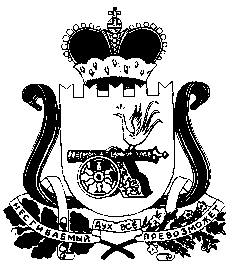 КАРДЫМОВСКИЙ РАЙОННЫЙ СОВЕТ ДЕПУТАТОВР Е Ш Е Н И Еот 08.11.2013                                               № 75В соответствии со статьей 9 Бюджетного кодекса Российской Федерации, в целях определения правовых основ, содержания и механизма осуществления бюджетного процесса в муниципальном образовании «Кардымовский район» Смоленской области, Кардымовский районный Совет депутатов РЕШИЛ:1. Утвердить прилагаемое Положение о бюджетном процессе в муниципальном образовании «Кардымовский район» Смоленской области.2. Признать утратившим силу решение Кардымовского районного Совета депутатов от 06.09.2010 года № 41 «Об утверждении Положения о бюджетном процессе в муниципальном образовании «Кардымовский район» Смоленской области».3. Настоящее решение вступает в силу после дня его официального опубликования.Глава муниципального образования«Кардымовский район» Смоленской области                                      И.В. ГорбачевУтвержденорешением Кардымовского районного Совета депутатов от  08.11.2013 № 75ПОЛОЖЕНИЕО БЮДЖЕТНОМ ПРОЦЕССЕ В МУНИЦИПАЛЬНОМ ОБРАЗОВАНИИ«КАРДЫМОВСКИЙ РАЙОН» СМОЛЕНСКОЙ ОБЛАСТИПоложение о бюджетном процессе в муниципальном образовании «Кардымовский район» Смоленской области (далее – Положение) в соответствии с Бюджетным кодексом Российской Федерации (далее – Бюджетный кодекс) определяет порядок составления и рассмотрения проекта бюджета муниципального образования «Кардымовский район» Смоленской области (далее – проект бюджета муниципального образования), утверждения и исполнения бюджета муниципального образования «Кардымовский район» Смоленской области (далее – бюджет муниципального образования), внесения в него изменений, формы контроля за его исполнением, порядок рассмотрения и утверждения отчета об исполнении бюджета муниципального образования.Организация бюджетного процесса в муниципальном образовании «Кардымовский район» Смоленской области.1.1. Правоотношения, регулируемые настоящим ПоложениемНастоящее Положение регламентирует деятельность участников бюджетного процесса муниципального образования «Кардымовский район» Смоленской области (далее – муниципальное образование) по составлению, рассмотрению, утверждению, исполнению и контролю за исполнением бюджета муниципального образования, осуществлению бюджетного учета, составлению, рассмотрению и утверждению бюджетной отчетности.1.2. Правовые основы осуществления бюджетных правоотношений в муниципальном образовании « Кардымовский район» Смоленской областиДеятельность участников бюджетного процесса в муниципальном образовании регламентируется Бюджетным кодексом, Федеральным законом от 06.10.2003 №131-ФЗ «Об общих принципах организации местного самоуправления в Российской Федерации», иными правовыми актами бюджетного законодательства Российской Федерации, Смоленской области, муниципального образования «Кардымовский район» Смоленской области.1. 3. Термины и понятия, применяемые в настоящем ПоложенииВ настоящем Положении применяются следующие понятия и термины:- бюджет муниципального образования – форма образования и расходования денежных средств, предназначенных для финансового обеспечения задач и функций органов местного самоуправления муниципального образования «Кардымовский район» Смоленской области (далее – органы местного самоуправления муниципального образования);- консолидированный бюджет муниципального образования – это свод бюджетов  городских и сельских поселений входящих в состав муниципального образования (без учета межбюджетных трансфертов между этими бюджетами);- доходы бюджета – поступающие в бюджет муниципального образования денежные средства, за исключением средств, являющихся в соответствии с Бюджетным кодексом источниками финансирования дефицита бюджета;- расходы бюджета муниципального образования – выплачиваемые из бюджета муниципального образования денежные средства, за исключением средств, являющихся в соответствии с Бюджетным кодексом источниками финансирования дефицита бюджета;- дефицит бюджета муниципального образования – превышение расходов бюджета муниципального образования над его доходами;- профицит бюджета муниципального образования – превышение доходов бюджета над его расходами;- бюджетный процесс — регламентируемая законодательством Российской Федерации  деятельность органов местного самоуправления и иных участников бюджетного процесса по составлению и рассмотрению проекта местного бюджета, утверждению и  исполнению местного бюджета, контроля за его исполнением, осуществлению бюджетного учета, составлению, внешней проверке, рассмотрению и утверждению бюджетной отчетности;- сводная бюджетная роспись муниципального образования – документ, который составляется и ведется финансовым органом в соответствии с Бюджетным кодексом в целях организации исполнения бюджета муниципального образования по расходам бюджета и источникам финансирования дефицита бюджета;- бюджетная роспись муниципального образования – документ, который составляется и ведется главным распорядителем бюджетных средств муниципального образования (главным администратором источников финансирования дефицита) в соответствии с Бюджетным кодексом в целях исполнения бюджета по расходам (источникам финансирования дефицита бюджета);- бюджетные ассигнования – предельные объемы денежных средств, предусмотренных в соответствующем финансовом году для исполнения бюджетных обязательств муниципального образования;- бюджетный кредит — денежные средства, предоставляемые бюджетом другому бюджету, юридическому лицу (за исключением государственных (муниципальных) учреждений), на возвратной и возмездной основах;- муниципальный долг – обязательства, возникающие из муниципальных заимствований, гарантий по обязательствам третьих лиц, другие обязательства в соответствии с видами долговых обязательств, установленными Бюджетным кодексом, принятые на себя муниципальным образованием;- расходные обязательства – обусловленные нормативным правовым актом, договором или соглашением обязанности муниципального образования или действующего от его имени казенного учреждения предоставить физическому или юридическому лицу, иному  публично-правовому образованию из средств соответствующего  бюджета;- бюджетные обязательства – расходные обязательства, подлежащие исполнению в соответствующем финансовом году;- публичные обязательства - обусловленные нормативным правовым актом расходные обязательства муниципального образования перед физическим или юридическим лицом, подлежащие исполнению в установленном соответствующим нормативным правовым актом размере или имеющие установленный указанным нормативным правовым актом порядок его определения (расчета, индексации);- публичные нормативные обязательства муниципального образования – публичные обязательства перед физическим лицом, подлежащие исполнению в денежной форме в установленном соответствующим нормативным правовым актом размере или имеющие установленный порядок его индексации, за исключением выплат физическому лицу, предусмотренных статусом муниципальных служащих, лиц замещающих муниципальные должности, а также работникам, не замещающим должности муниципальной службы и исполняющим обязанности по техническому обеспечению деятельности органов местного самоуправления муниципального образования, работникам бюджетных учреждений, лицам, обучающимся (воспитанников) в муниципальных образовательных учреждениях;- денежные обязательства – обязанность получателя бюджетных средств уплатить бюджету, физическому лицу и юридическому лицу за счет средств бюджета определенные денежные средства в соответствии с выполненными условиями гражданско-правовой сделки, заключенной в рамках его бюджетных полномочий, или в соответствии с нормативным правовым актом, условиями договора или соглашения;- межбюджетные отношения — взаимоотношения между публично-правовыми образованиями по вопросам регулирования бюджетных правоотношений, организации и осуществления бюджетного процесса;- межбюджетные трансферты – средства, предоставляемые одним бюджетом бюджетной системы Российской Федерации  другому бюджету бюджетной системы Российской Федерации;- дотации – межбюджетные трансферты, предоставляемые на безвозмездной и безвозвратной основе без установления направлений и условий их использования;- бюджетные полномочия – установленные Бюджетным кодексом и принятыми в соответствии с ним правовыми актами, регулирующими бюджетные правоотношения, права и обязанности органов местного самоуправления муниципального образования и иных участников бюджетного процесса по регулированию бюджетных правоотношений, организации и осуществлению бюджетного процесса в муниципальном образовании;- кассовое обслуживание исполнение бюджета – проведение и учет операций по кассовым поступлениям в бюджет и кассовым выплатам из бюджета;- единый счет бюджета – счет открытый (открытых) Федеральному казначейству в учреждении Центрального банка Российской Федерации отдельно по каждому бюджету бюджетной системы Российской Федерации для учета средств бюджета и осуществления операций по кассовым поступлениям в бюджет и кассовым выплатам из бюджета;- муниципальные услуги – услуги, оказываемые (выполняемые) органами  местного самоуправления, муниципальными учреждениями и в случаях, установленных законодательством Российской Федерации, иными юридическими лицами;- муниципальное задание – документ, устанавливающий требования к составу, качеству и (или) объему, условиям, порядку и результатам оказания муниципальных услуг (выполнения работ);- бюджетные инвестиции – бюджетные средства, направляемые на создание или увеличение за счет средств бюджета муниципального образования стоимости муниципального имущества;- финансовые органы – органы (должностные лица) Администрации муниципального образования «Кардымовский район» Смоленской области (далее – Администрация муниципального образования) осуществляющие составление и организацию исполнения бюджета муниципального образования;- главный распорядитель бюджетных средств – орган местного самоуправления муниципального образования, орган Администрации муниципального образования, наиболее значимое муниципальное учреждение образования, культуры, указанное в ведомственной структуре расходов бюджета муниципального образования, имеющие право распределять бюджетные ассигнования и лимиты бюджетных обязательств между подведомственными получателями средств бюджета муниципального образования;-  распорядитель бюджетных средств – орган местного самоуправления муниципального образования, орган Администрации муниципального образования, казенное учреждение, имеющее право распределять бюджетные ассигнования и лимиты бюджетных обязательств между подведомственными распорядителями и (или) получателями бюджетных средств;- получатель бюджетных средств – орган местного самоуправления муниципального образования, орган Администрации муниципального образования, находящееся в ведении главного распорядителя бюджетных средств казенное учреждение, имеющее право на принятие и (или) исполнение бюджетных обязательств от имени муниципального образования за счет средств бюджета муниципального образования;- казенное учреждение – муниципальное учреждение, осуществляющее оказание муниципальных услуг, выполнение работ и (или) исполнение муниципальных функций в целях обеспечения реализации предусмотренных законодательством Российской Федерации полномочий органов местного самоуправления, финансовое обеспечение деятельности которых осуществляется за счет средств бюджета муниципального образования на основании бюджетной сметы;- бюджетная смета – документ, устанавливающий в соответствии с классификацией расходов бюджетов лимиты бюджетных обязательств бюджетного учреждения;- ведомственная структура расходов бюджета муниципального образования –  распределение бюджетных ассигнований, предусмотренных решением о бюджете на соответствующий финансовый год главным распорядителям бюджетных средств, по разделам, подразделам, целевым статьям и видам расходов бюджетной классификации Российской Федерации;- администратор доходов бюджета – орган местного самоуправления,  бюджетное учреждение, осуществляющие в соответствии с законодательством Российской Федерации контроль за правильностью исчисления, полнотой и своевременностью уплаты, начисление, учет, взыскание и принятие решений о возврате (зачете) излишне уплаченных (взысканных) платежей, пеней и штрафов по ним, являющихся доходами бюджетов бюджетной системы Российской Федерации;- главный администратор доходов бюджета муниципального образования – определенный решением о бюджете орган местного самоуправления муниципального образования, орган Администрации муниципального образования, иные организации, имеющие в своем ведении администраторов доходов бюджета и (или) являющиеся администраторами доходов бюджета муниципального образования;- администратор источников финансирования дефицита бюджета – орган местного самоуправления муниципального образования, орган Администрации муниципального образования, иные организации, имеющие право в соответствии с Бюджетным кодексом осуществлять операции с источниками финансирования дефицита бюджета;- главный администратор источников финансирования дефицита бюджета – определенный решением о бюджете орган местного самоуправления муниципального образования, орган Администрации муниципального образования,  иные организации, имеющие в своем ведении администраторов источников финансирования дефицита бюджета и  (или) являющиеся администраторами источников финансирования дефицита бюджета;- муниципальная гарантия – вид долгового обязательства, в силу которого муниципальное образование обязано при наступлении предусмотренного в гарантии события (гарантийного случая) уплатить лицу, в пользу которого предоставлена гарантия (бенефициару), по его письменному требованию определенную в обязательстве денежную сумму за счет средств бюджета в соответствии с условиями даваемого гарантом обязательства отвечать за исполнение третьим лицом (принципалом) его обязательств перед бенефициаром;- обоснование бюджетных ассигнований – документ, характеризующий бюджетные ассигнования в очередном финансовом году (очередном финансовом году и плановом периоде);- лимит бюджетных обязательств – объем прав в денежном выражении на принятие бюджетным учреждением муниципального образования бюджетных обязательств и (или) их исполнение в текущем финансовом году (текущем финансовом году и плановом периоде);- текущий финансовый год – год, в котором осуществляется исполнение бюджета, составление и рассмотрение проекта бюджета на очередной финансовый год (очередной финансовый год и плановый период);- очередной финансовый год – год, следующий за текущим финансовым годом;- плановый период – два финансовых года, следующие за очередным финансовым годом; - отчетный финансовый год – год, предшествующий текущему финансовому году;- временный кассовый разрыв – прогнозируемая в определенный период текущего финансового года недостаточность на едином счете бюджета муниципального образования денежных средств, необходимых для осуществления кассовых выплат из бюджета муниципального образования;- субвенции – межбюджетные трансферты, предоставляемые бюджету муниципального образования в целях финансового обеспечения расходных обязательств муниципального образования, возникающих при выполнении государственных полномочий Российской Федерации, Смоленской области, переданных для осуществления органам местного самоуправления в установленном порядке;-субсидии — межбюджетные трансферты, предоставляемые бюджету муниципального образования в целях софинансирования расходных обязательств, возникающих при выполнении полномочий органов местного самоуправления по вопросам местного значения;- муниципальные заимствования — муниципальные займы, осуществляемые путем выпуска ценных бумаг от имени муниципального образования, и кредиты, привлекаемые в соответствии с положениями Бюджетного кодекса в бюджет муниципального образования от других бюджетов бюджетной системы Российской Федерации и от кредитных организаций, по которым возникают муниципальные долговые обязательства;- бюджетная политика — целенаправленная деятельность органов местного самоуправления муниципального образования по управлению средствами бюджета муниципального образования;-нормативы отчислений в бюджет муниципального образования — величина в процентах или в доле от отдельных федеральных и региональных налогов и сборов, налогов, предусмотренных специальными налоговыми режимами, устанавливаемая Бюджетным кодексом, законодательством о налогах и сборах и (или) законами Смоленской области об областном бюджете.- бюджетное учреждение – некоммерческая организация, созданная муниципальным образованием для выполнения работ, оказания услуг в целях обеспечения реализации предусмотренных законодательством Российской Федерации полномочий органов местного самоуправления муниципального образования в сферах науки, образования, здравоохранения, культуры, социальной защиты, занятости населения, физической культуры и спорта, а так же в иных сферах;- ведомственная целевая программа муниципального образования «Кардымовский район» Смоленской области (далее – ведомственная целевая программа) – увязанный по ресурсам и срокам комплекс мероприятий, обеспечивающий эффективное решение проблем социально-экономического развития муниципального образования в отнесенной к компетенции администратора ведомственной целевой программы сфере деятельности, утверждаемый в порядке, установленном Администрацией муниципального образования;- муниципальная программа муниципального образования «Кардымовский район» Смоленской области (далее – муниципальная программа) – увязанный по ресурсам, исполнителям и срокам комплекс стратегических целей, тактических задач и отдельных мероприятий, обеспечивающих эффективное решение отдельных проблем муниципального образования, требующих межведомственного взаимодействия органов местного самоуправления муниципального образования.1.4. Этапы бюджетного процесса- разработка прогноза социально — экономического развития муниципального образования; - разработка документов и материалов, необходимых для формирования  бюджета муниципального образования;- составление проекта бюджета муниципального образования;- рассмотрение и утверждение бюджета муниципального образования;- исполнение бюджета муниципального образования;- составление и утверждение отчета об исполнении бюджета муниципального образования;- анализ и контроль исполнения бюджета муниципального образования.1.5. Участники бюджетного процессаУчастниками бюджетного процесса в муниципальном образовании являются:1) Глава муниципального образования «Кардымовский район» Смоленской области;2) Кардымовский районный Совет депутатов; 3) Глава Администрации муниципального образования «Кардымовский район» Смоленской области4) Администрация муниципального образования «Кардымовский район» Смоленской области;5) Финансовое управление Администрации муниципального образования «Кардымовский район» Смоленской области;6) Контрольно-ревизионная комиссия муниципального образования «Кардымовский район» Смоленской области; 7) главные распорядители  бюджетных средств муниципального образования;8) главные администраторы (администраторы) доходов бюджета муниципального образования;9) главные администраторы (администраторы) источников финансирования дефицита бюджета муниципального образования;10) получатели  бюджетных средств муниципального образования. Бюджетные полномочия участников бюджетного процесса.1.6.1. Глава муниципального образования «Кардымовский район» Смоленской области (далее – Глава муниципального образования) осуществляет следующие полномочия в области бюджетного процесса:1) подписание и обнародование решений Кардымовского районного Совета депутатов, регулирующих бюджетные правоотношения на территории муниципального образования;2) осуществление иных бюджетных полномочий в соответствии с Бюджетным кодексом и Уставом муниципального образования «Кардымовский район» Смоленской области (далее – Устав муниципального образования).1.6.2. Кардымовский районный Совет депутатов (далее – районный Совет депутатов) осуществляет следующие полномочия в области бюджетного процесса: - рассматривает и утверждает бюджет муниципального образования;- рассматривает и утверждает отчет об исполнении бюджета муниципального образования за отчетный финансовый год;- осуществляет последующий контроль за исполнением бюджета муниципального образования;- формирует и определяет правовой статус органа, осуществляющего контроль за исполнением бюджета муниципального образования;- устанавливает порядок предоставления, рассмотрения и утверждения годового отчета об исполнении бюджета муниципального образования;- введение местных налогов, установление размеров налоговых ставок по ним, предоставление налоговых льгот по местным налогам в пределах прав, предоставленных представительному органу муниципального образования законодательством Российской Федерации о налогах и сборах;- принимает по представлению Главы Администрации муниципального образования «Кардымовский район» Смоленской области (далее – Глава Администрации муниципального образования) решений о принятии муниципальным образованием «Кардымовский район» Смоленской области долговых и залоговых обязательств за счет средств бюджета муниципального образования и имущества муниципального образования;- утверждает  Положения, определяющие правовой статус, организацию, структуру и полномочия контрольно-счетного органа муниципального образования «Кардымовский район» Смоленской области (далее - контрольно-счетный орган муниципального образования);- осуществляет иные бюджетные полномочия, отнесенные Бюджетным кодексом, иными федеральными законами, законами Смоленской области и настоящим Положением к полномочиям представительного органа местного самоуправления.1.6.3. Глава Администрации муниципального образования осуществляет следующие полномочия в области бюджетного процесса:  - организует работу по разработке проекта бюджета муниципального образования, проектов программ и планов социально-экономического развития муниципального образования;- организует исполнение бюджета муниципального образования, является главным распорядителем средств бюджета муниципального образования, распоряжается сметой доходов и расходов Администрации муниципального образования «Кардымовский район» Смоленской области (далее – Администрация муниципального образования);- представляет на утверждение районного Совета депутатов проекты планов и программ социально-экономического развития муниципального образования, отчеты об их исполнении;- представляет на утверждение районного Совета депутатов проект бюджета муниципального образования и отчет о его исполнении;- вносит в районный Совет депутатов проекты или дает заключения на проекты нормативных правовых актов районного Совета депутатов, предусматривающих установление, изменение и отмену местных налогов и сборов, осуществление расходов из средств бюджета муниципального образования.1.6.4. Администрация муниципального образования осуществляет следующие полномочия в области бюджетного процесса:1) обеспечение составления проекта бюджета муниципального образования;2) разработка и утверждение среднесрочного финансового плана в случае составления и утверждения бюджета муниципального образования на один финансовый год;3) установление порядка разработки прогноза социально-экономического развития муниципального образования;4) одобрение прогноза социально-экономического развития муниципального образования одновременно с принятием решения о внесении проекта бюджета муниципального образования в районный Совет депутатов;5) обеспечение исполнения бюджета муниципального образования и составления бюджетной отчетности;6) внесение на рассмотрение районного Совета депутатов проектов решений: о бюджете муниципального образования; о внесении изменений в бюджет муниципального образования; а также проектов решений, предусматривающих расходы за счет бюджета муниципального образования;7) установление, детализация и определение порядка применения бюджетной классификации Российской Федерации в части, относящейся к бюджету муниципального образования;8) утверждение и представление отчетов об исполнении бюджета муниципального образования за первый квартал, полугодие и девять месяцев текущего финансового года в районный Совет депутатов;9) осуществление управления муниципальным долгом муниципального образования;10) установление порядка составления и ведения реестра расходных обязательств;11) установление порядка определения объема и предоставления субсидий некоммерческим организациям, не являющимся бюджетными учреждениями, из бюджета муниципального образования;12) принятие решений о подготовке и реализации бюджетных инвестиций в объекты капитального строительства муниципальной собственности;13) установление порядка разработки, утверждения, реализации ведомственных целевых программ, подготовки и рассмотрения отчетов о реализации ведомственных целевых программ, проведения оценки эффективности реализации ведомственных целевых программ и критериев указанной оценки;14) установление порядка принятия решений о разработке муниципальных программ, их формирования и реализации, подготовки и рассмотрения отчетов о реализации муниципальных программ, а также порядка проведения оценки эффективности реализации муниципальных программ, и критериев указанной оценки;15) утверждение муниципальных программ и отчетов об их исполнении;16) организация контроля за выполнением показателей, предусмотренных муниципальными программами, ведомственными целевыми программами;17) установление порядка использования бюджетных ассигнований резервного фонда Администрации муниципального образования;18) представление в районный Совет депутатов отчета об использовании бюджетных ассигнований резервного фонда Администрации  муниципального образования с годовым и ежеквартальными отчетами об исполнении бюджета муниципального образования; 19) осуществление иных бюджетных полномочий в соответствии с  федеральным законодательством и законодательством Смоленской области.1.6.5. Контрольно-ревизионная комиссия муниципального образования «Кардымовский район» Смоленской области (далее – Контрольно-ревизионная комиссия муниципального образования) осуществляет следующие полномочия:- осуществление контроля за исполнением бюджета муниципального образования, проведение экспертизы и подготовка заключений на проект бюджета муниципального образования на очередной финансовый год и плановый период, на годовой отчет об исполнении бюджета муниципального образования, проекты муниципальных правовых актов в части, касающейся расходных обязательств муниципального образования, а также муниципальных программ;- осуществление иных бюджетных полномочий в соответствии с Федеральным Законом от 07.02.2011 № 6-ФЗ «Об общих принципах организации и деятельности контрольно-счетных органов субъектов Российской Федерации и муниципальных образований», бюджетным Законодательством Российской Федерации и Положением о Контрольно-ревизионной комиссии муниципального  образования «Кардымовский район» Смоленской области.1.6.6. Главный распорядитель (распорядитель) бюджетных средств  осуществляет следующие полномочия в области бюджетного процесса:1. Бюджетные полномочия главного распорядителя бюджетных средств:1) обеспечивает использование бюджетных средств в соответствии с утвержденными ему бюджетными ассигнованиями и лимитами бюджетных обязательств;2) формирование перечня подведомственных ему распорядителей и получателей бюджетных средств;3) ведение реестра расходных обязательств, подлежащих исполнению в пределах утвержденных ему лимитов бюджетных обязательств и бюджетных ассигнований;4) осуществление планирования соответствующих расходов бюджета, составление обоснования бюджетных ассигнований;5) составление, утверждение и ведение бюджетной росписи, распределение бюджетных ассигнований, лимитов бюджетных обязательств по подведомственным распорядителям и получателям бюджетных средств и исполнение соответствующей части бюджета;6) внесение предложений по формированию и изменению лимитов бюджетных обязательств;7) внесение предложений по формированию и изменению сводной бюджетной росписи;8) определение порядка утверждения бюджетных смет подведомственных получателей бюджетных средств, являющихся казенными учреждениями;9) формирование и утверждение муниципальных заданий;10) обеспечение контроля за соблюдением получателями субвенций, межбюджетных субсидий и иных субсидий, определенных  Бюджетным  кодексом Российской Федерации, условий, установленных при их предоставлении;11) организация и осуществление ведомственного финансового контроля в сфере своей деятельности;12) формирование бюджетной отчетности главного распорядителя бюджетных средств;13) осуществление иных бюджетных полномочий, установленных  Бюджетным кодексом Российской Федерации и принимаемыми в соответствии с ним муниципальными правовыми актами, регулирующими бюджетные правоотношения. 2. Бюджетные полномочия распорядителя бюджетных средств:  1) осуществление планирования соответствующих расходов бюджета;2) распределение бюджетных ассигнований, лимитов бюджетных обязательств по подведомственным распорядителям и (или) получателям бюджетных средств и исполнение соответствующей  части бюджета;3) внесение предложений главному распорядителю бюджетных средств, в ведении которого находится, по формированию и изменению бюджетной росписи;4) в случае и порядке, установленных соответствующим главным распорядителем бюджетных средств, осуществление отдельных бюджетных полномочий главного распорядителя бюджетных средств, в ведении которого находится.1.6.7. Главный администратор (администратор) доходов бюджета осуществляет следующие полномочия в области бюджетного процесса:1.Бюджетные полномочия главного администратора доходов бюджета:1) формирование перечня подведомственных ему администраторов доходов бюджета;2) представление сведений, необходимых для составления проекта бюджета;3) представление сведений для составления и ведения кассового плана;4) формирование и представление бюджетной отчетности главного администратора доходов бюджета;5) осуществление иных бюджетных полномочий, установленных Бюджетным кодексом и принимаемыми в соответствии с ним муниципальными правовыми актами, регулирующими бюджетные правоотношения.2. Бюджетные полномочия администратора доходов бюджета:  1) осуществление начисления, учета и контроля за правильностью исчисления, полнотой и своевременностью осуществления платежей в бюджет, пеней и штрафов по ним;2) осуществление взыскания задолженности по платежам в бюджет, пеней и штрафов;3) принятие решений о возврате излишне уплаченных (взысканных) платежей в бюджет, пеней и штрафов, а также процентов за несвоевременное осуществление такого возврата и процентов, начисленных на излишне взысканные суммы, и представление поручений в орган Федерального казначейства для осуществления возврата в порядке, установленном Министерством финансов Российской Федерации;4) принятие решений о зачете (уточнении) платежей в бюджеты бюджетной системы Российской Федерации и представление уведомления в орган Федерального казначейства;5) формирование и представление главному администратору доходов бюджета сведений и бюджетной отчетности, необходимых для осуществления полномочий соответствующего главного администратора доходов бюджета (в случае и порядке, установленных главным администратором доходов бюджета);6) предоставление информации, необходимой для уплаты денежных средств физическими и юридическими лицами за государственные и муниципальные услуги, а также иных платежей, являющихся источниками формирования доходов бюджетов бюджетной системы Российской Федерации, в Государственную информационную систему о государственных и муниципальных платежах в соответствии с порядком, установленным Федеральном законом от 27 июля 2010 года № 210-ФЗ «Об организации предоставления государственных и муниципальных услуг»;7) осуществление иных бюджетных полномочий, установленных Бюджетным кодексом и принимаемыми в соответствии с ним муниципальными правовыми актами, регулирующими бюджетные правоотношения.1.6.8. Главный администратор (администратор) источников финансирования дефицита бюджета осуществляет следующие полномочия в области бюджетного процесса:1. Бюджетные полномочия главного администратора источников финансирования дефицита бюджета:  1) формирование перечня подведомственных ему администраторов источников финансирования дефицита бюджета;2) осуществление планирования (прогнозирования) поступлений и выплат по источникам финансирования дефицита бюджета;3) обеспечение адресности и целевого характера использования выделенных в его распоряжение ассигнований, предназначенных для погашения источников финансирования дефицита бюджета;4) распределение бюджетных ассигнований по подведомственным администраторам источников финансирования дефицита бюджета и исполнение соответствующей части бюджета;5) организация и осуществление ведомственного финансового контроля в сфере своей деятельности;6) формирование бюджетной отчетности главного администратора источников финансирования дефицита бюджета.2. Бюджетные полномочия администратора источников финансирования дефицита бюджета:1) осуществление планирования (прогнозирования) поступлений и выплат по источникам финансирования дефицита бюджета;2) осуществление контроля за полнотой и своевременностью поступления в бюджет источников финансирования дефицита бюджета;3) обеспечение поступления в бюджет и выплаты из бюджета по источникам финансирования дефицита бюджета;4) формирование и представление бюджетной отчетности;5) осуществление отдельных бюджетных полномочий главного администратора источников финансирования дефицита бюджета, в ведении которого находится (в случае и порядке, установленных соответствующим главным администратором источников финансирования дефицита бюджета);6) осуществление иных бюджетных полномочий, установленных Бюджетным кодексом и принимаемыми в соответствии с ним муниципальными правовыми актами, регулирующими бюджетные правоотношения.1.6.9. Получатель бюджетных средств осуществляет следующие полномочия в области бюджетного процесса:1) составление и исполнение бюджетной сметы;2) принятие и (или) исполнение в пределах доведенных лимитов бюджетных обязательств и (или) бюджетных ассигнований бюджетных обязательств;3) обеспечение результативности, целевого характера использования предусмотренных ему бюджетных ассигнований;4) внесение соответствующему главному распорядителю бюджетных средств, предложений по изменению бюджетной росписи;5) ведение бюджетного учета либо передача на основании соглашения этого полномочия иному муниципальному учреждению (централизованной бухгалтерии);6) формирование и представление бюджетной отчетности получателя бюджетных средств соответствующему главному распорядителю бюджетных средств;7) осуществление иных бюджетных полномочий, установленных Бюджетным кодексом и принимаемыми в соответствии с ним муниципальными правовыми актами, регулирующими бюджетные правоотношения в муниципальном образовании.1.7. Бюджетные полномочия финансового органа Администрации муниципального образования «Кардымовский район» Смоленской областиФинансовым органом Администрации муниципального образования является Финансовое управление Администрации муниципального образования «Кардымовский район» Смоленской области (далее – Финансовое управление Администрации муниципального образования). Финансовое управление Администрации муниципального образования обладает следующими полномочиями:- составляет проект бюджета муниципального образования , представляет его с необходимыми документами и материалами для внесения в районный Совет депутатов;- составляет, утверждает и ведет сводную бюджетную роспись бюджета муниципального образования;- составляет и ведет кассовый план;- организует исполнение бюджета муниципального образования на основе сводной бюджетной росписи и кассового плана;- составляет и представляет ежемесячный отчет о кассовом исполнении бюджета муниципального образования в установленном Министерством финансов Российской Федерации порядке;- составляет отчет об исполнении бюджета муниципального образования за первый квартал, полугодие и девять месяцев текущего финансового года;- осуществляет текущее управление  муниципальным долгом муниципального образования;- производит оценку надежности (ликвидности) банковской гарантии, поручительства при представлении муниципальных гарантий муниципального образования;- ведет муниципальную долговую книгу, учет о долговых обязательствах  бюджета поселения;- участвует в установленном порядке в подготовке муниципальных программ и ведомственных целевых программ муниципального образования;- участвует в установленном порядке в разработке проектов решений и иных муниципальных правовых актов по вопросам, относящимся к полномочиям финансового органа;- ведет реестр расходных обязательств муниципального образования;- принимает участие в работе комиссии по рассмотрению вопросов своевременного поступления налоговых и неналоговых платежей в бюджет муниципального образования;- осуществляет предварительный, текущий и последующий контроль за: операциями главных распорядителей, распорядителей и получателей бюджетных средств в соответствии с бюджетной росписью на соответствующий финансовый год;- осуществляет соблюдение получателями бюджетных кредитов, бюджетных инвестиций, муниципальных гарантий условий выделения, получения, целевого использования и возврата бюджетных средств;- совершенствует методы бюджетного планирования, направленные на повышение результативности расходов бюджета муниципального образования;- осуществляет организацию работы по взысканию средств на основании исполнительных документов судебных органов, а также учет и хранение исполнительных документов, предусматривающих обращение взысканий на средства бюджета муниципального образования по денежным обязательствам муниципальных казенных учреждений и на средства муниципальных бюджетных учреждений;- утверждает перечень кодов подвидов по видам доходов, главными администраторами которых являются органы местного самоуправления муниципального образования и (или) находящиеся в их ведении казенные учреждения;- осуществляет в пределах своих полномочий полномочия главного распорядителя и получателя бюджетных средств, главного администратора (администратора) доходов местного бюджета, главного администратора (администратора) источников финансирования дефицита бюджета муниципального образования;Устанавливает:- порядок определения перечня и кодов целевых статей и (или) видов расходов бюджета муниципального образования;- порядок взыскания остатков непогашенных кредитов, включая проценты, штрафы и пени, в соответствии с общими требованиями, определяемыми Министерством финансов Российской Федерации;- порядок взыскания межбюджетных трансфертов в соответствии с общими требованиями, определяемыми Министерством финансов Российской Федерации;- порядок представления в финансовый орган муниципального образования реестров расходных обязательств от поселений входящих в состав муниципального образования;- порядок учета бюджетных обязательств и приостановления санкционирования оплаты денежных обязательств бюджетного учреждения при нарушении им порядка учета бюджетных обязательств;- порядок составления и ведения сводной бюджетной росписи бюджета муниципального образования;- порядок составления и ведения бюджетных росписей главных распорядителей (распорядителей) бюджетных средств, включая внесение изменений в них;- порядок составления и ведения кассового плана;- порядок открытия, закрытия и учета лицевых счетов для учета операций, совершаемых участниками бюджетного процесса, муниципальными бюджетными и автономными учреждениями;- порядок оценки (ликвидности) банковской гарантии, поручительства при предоставлении бюджетных кредитов и муниципальных гарантий;- порядок анализа финансового состояния принципалов в целях предоставления муниципальных гарантий;- порядок и методику планирования бюджетных ассигнований на исполнение расходных обязательств;- порядок исполнения местного бюджета по расходам и санкционирования оплаты денежных обязательств, подлежащих исполнению за счет бюджетных ассигнований по расходам местного бюджета;- порядок исполнения местного бюджета по источникам финансирования дефицита бюджета муниципального образования и санкционирования оплаты денежных обязательств, подлежащих исполнению за счет бюджетных ассигнований по источникам финансирования дефицита бюджета муниципального образования;- порядок завершения операций по исполнению местного бюджета в текущем  финансовом году;- порядок составления бюджетной отчетности и сроков ее представления;- порядок применения бюджетной классификации Российской Федерации в части, относящейся к бюджету муниципального образования;Финансовое управление Администрации муниципального образования осуществляют иные бюджетные полномочия, установленные  Бюджетным кодексом и принимаемыми в соответствии с ним муниципальными правовыми актами, регулирующими бюджетные правоотношения в муниципальном образовании.1.8. Особенности применения бюджетной классификации Российской Федерации в муниципальном образованииВ целях обеспечения сопоставимости показателей бюджета муниципального образования c бюджетами других уровней бюджетной системы Российской Федерации при составлении, исполнении бюджета муниципального образования, формировании отчетности о его исполнении применяется бюджетная классификация Российской Федерации, утвержденная федеральным законом.Финансовый орган Администрации муниципального образования в части классификации доходов и расходов вправе:- закреплять источники доходов бюджета муниципального образования за администраторами поступлений в бюджет муниципального образования, если иное не предусмотрено законодательством Российской Федерации;- производить дальнейшую детализацию классификации доходов бюджетов Российской Федерации с применением кодов программ (подпрограмм), за исключением доходов, по которым контроль за правильностью исчисления, полнотой и своевременностью уплаты, начисление, учет, взыскание пеней и штрафов и принятие решений о возврате (зачете) излишне уплаченных (взысканных) платежей в бюджет, пеней и штрафов возложен на органы власти другого уровня.При формировании, утверждении и исполнении бюджета муниципального образования должна обеспечиваться преемственность кодов администраторов поступлений в бюджет по доходам, распределяемым между бюджетами бюджетной системы Российской Федерации в соответствии с нормативами, установленными бюджетным законодательством Российской Федерации.Финансовый орган Администрации муниципального образования при организации составления и исполнения бюджета устанавливает перечень и коды целевых статей, если иное не предусмотрено законодательством Российской Федерации, а так же:- вправе при составлении указанных перечней целевых статей и видов расходов дополнять перечни целевых статей и видов расходов функциональной классификации расходов бюджетов Российской Федерации, утвержденные Федеральным законом «О бюджетной классификации Российской Федерации»;- вправе разрабатывать на соответствующий год перечень главных распорядителей средств бюджета муниципального образования;- вправе закреплять расходы за главным распорядителям средств бюджетных средств,  по разделам, подразделам, целевым статьям и видам расходов, функциональной классификации расходов бюджета муниципального образования;- в части классификации источников финансирования дефицита бюджета вправе производить дальнейшую детализацию классификации источников внутреннего финансирования дефицитов бюджетов Российской Федерации с применением кодов программ (подпрограмм), обеспечивая преемственность кодов администраторов источников внутреннего финансирования дефицита бюджета по источникам внутреннего финансирования дефицитов бюджетов.Районный Совет депутатов решением о бюджете утверждает  вышеуказанную классификацию источников финансирования дефицита, доходов и расходов.1.9. Доходы бюджета муниципального образованияДоходы бюджета муниципального образования формируются в соответствии с бюджетным законодательством Российской Федерации, законодательством Российской Федерации о налогах и сборах, законодательством Смоленской области о налогах и сборах, нормативными правовыми актами районного Совета депутатов о налогах и сборах.1.10. Виды доходов бюджета муниципального образования1.10.1. К доходам бюджета муниципального образования относятся налоговые доходы, неналоговые доходы и безвозмездные поступления.1.10.2. К налоговым доходам бюджета муниципального образования относятся доходы от предусмотренных законодательством Российской Федерации о налогах и сборах федеральных налогов и сборов, в том числе от налогов, предусмотренных специальными налоговыми режимами, региональных и местных налогов, а также пеней и штрафов по ним.1.10.3. К неналоговым доходам бюджета муниципального образования относятся:- доходы от использования имущества, находящегося в муниципальной собственности, за исключением имущества бюджетных и автономных учреждений, а также имущества муниципальных унитарных предприятий, в том числе казенных;- доходы от продажи имущества, находящегося в муниципальной собственности, за исключением имущества бюджетных и автономных учреждений, а также имущества муниципальных унитарных предприятий, в том числе казенных;- доходы от платных услуг, оказываемых муниципальными казенными учреждениями;- средства, полученные в результате применения мер гражданско-правовой, административной и уголовной ответственности, в том числе штрафы, конфискации, компенсации, а также средства, полученные в возмещение вреда, причиненному муниципальному образованию, и иные суммы принудительного изъятия;- иные неналоговые доходы.1.10.4. К безвозмездным поступлениям относятся:- дотации из других бюджетов Бюджетной системы Российской Федерации на выравнивание уровня бюджетной обеспеченности;- субсидии из других бюджетов бюджетной системы Российской Федерации (межбюджетные субсидии);- субвенции из бюджетов субъектов Российской Федерации;- иные межбюджетные трансферты из других бюджетов бюджетной системы Российской Федерации; - безвозмездные поступления от физических и юридических лиц, международных организаций и правительств иностранных государств, в том числе добровольные пожертвования.1.11. Расходы бюджета муниципального образованияФормирование расходов местного бюджета осуществляется в соответствии с расходными обязательствами, обусловленными установленным законодательством Российской Федерации разграничением полномочий федеральных органов государственной власти, органов государственной власти Смоленской области и органов местного самоуправления муниципального образования, исполнение которых,  согласно законодательству Российской Федерации, Смоленской области, договорам и соглашениям должно происходить в очередном финансовом году (очередном финансовом году и плановом периоде) за счет средств бюджета муниципального образования.1.12. Расходные обязательства муниципального образования1.12.1. Расходные обязательства — обусловленные законом, иным нормативным правовым актом, договором или соглашением обязанности публично-правового образования — муниципального образования «Кардымовский район» Смоленской области или действующего от его имени казенного  учреждения предоставить физическому или юридическому лицу, иному публично-правовому образованию, субъекту международного права средства  из бюджета муниципального образования.1.12.2. Расходные обязательства  муниципального образования возникают в результате:- принятия муниципальных правовых актов по вопросам местного значения и иным вопросам, которые в соответствии с федеральными законами вправе решать органы местного самоуправления, а также заключения  муниципальным образованием  договоров (соглашений) по данным вопросам;- заключения от имени муниципального образования договоров (соглашений) с  муниципальными казенными  учреждениями;- принятия муниципальных правовых актов при осуществлении Администрацией муниципального образования переданных ей отдельных государственных полномочий.1.12.3. Расходные обязательства, указанные в первом и втором абзаце статьи 1.12.2. устанавливаются муниципальными правовыми актами и исполняются за счет собственных доходов и источников финансирования дефицита местного бюджета.1.12.4. Расходные обязательства, указанные в абзаце третьем пункта 1.12.2 настоящей статьи, устанавливаются муниципальными правовыми актами в соответствии с законами Смоленской области, и исполняются за счет и в пределах субвенций из бюджета субъекта Российской Федерации,  предоставляемых бюджету муниципального образования в порядке, предусмотренном Бюджетным кодексом.В случае если в муниципальном образовании превышены нормативы, используемые в методиках расчета соответствующих субвенций, финансовое обеспечение дополнительных расходов, необходимых для полного исполнения указанных расходных обязательств муниципального образования, осуществляется за счет собственных доходов и источников финансирования дефицита бюджета муниципального образования.1.12.5. Органы местного самоуправления муниципального образования не вправе устанавливать и исполнять расходные обязательства, связанные с решением вопросов, отнесенных к компетенции федеральных органов государственной власти, органов государственной власти Смоленской области, за исключением случаев, установленных соответственно федеральными законами, законами Смоленской области.Органы местного самоуправления вправе устанавливать и исполнять расходные обязательства, связанные с решением вопросов, не отнесенных к компетенции органов местного самоуправления других муниципальных образований, органов государственной власти, и не исключенные из их компетенции федеральными законами и законами Смоленской  области, только при наличии собственных финансовых средств (за исключением межбюджетных трансфертов1.13. Реестры расходных обязательств муниципального образования1.13.1. Под реестром расходных обязательств муниципального образования понимается используемый при составлении проекта бюджета муниципального образования свод (перечень) обязательств, возникающих (устанавливаемых) в соответствии с положениями Бюджетного кодекса, действующим законодательством  Российской Федерации, муниципальными правовыми актами, обусловливающих публичные нормативные обязательства и (или) правовые основания для иных расходных обязательств с указанием соответствующих положений (статей, частей, пунктов, подпунктов, абзацев) муниципальных правовых актов муниципального образования с оценкой объемов бюджетных ассигнований, необходимых для исполнения включенных в реестр обязательств.1.13.2. Реестр расходных обязательств муниципального образования ведется в порядке, установленном Администрацией муниципального образования.1.13.3. Реестр расходных обязательств муниципального образования представляется в финансовый орган Смоленской области в порядке, установленном финансовым органом Смоленской области.1.14. Резервный фонд муниципального образованияВ расходной части бюджета муниципального образования создается резервный фонд Администрации муниципального образования в размере не более 3 процентов утвержденного в решении о бюджете на соответствующий период объема расходов бюджета.Порядок расходования средств резервного фонда утверждается Администрацией муниципального образования. Администрация муниципального образования ежеквартально информирует районный Совет депутатов о расходовании средств резервного фонда.1.15. Дефицит бюджета муниципального образованияДефицит бюджета муниципального образования на очередной финансовый год (очередной финансовый год и каждый год планового периода) устанавливается решением о бюджете с соблюдением ограничений, установленных статьей 92.1 Бюджетного кодекса.Дефицит бюджета муниципального образования не должен превышать 10 процентов утвержденного общего годового объема доходов бюджета муниципального образования без учета утвержденного объема безвозмездных поступлений и (или) поступлений налоговых доходов по дополнительным нормативам отчислений.Для муниципального образования, в отношении которого осуществляются меры, предусмотренные пунктом 4 статьи 136 Бюджетного кодекса в муниципальных образованиях, в бюджетах которых доля межбюджетных трансфертов из других бюджетов бюджетной системы Российской Федерации (за исключением субвенций, а также предоставляемых муниципальным образованиям за счет средств Инвестиционного фонда Российской Федерации и инвестиционных фондов субъектов Российской Федерации субсидий и межбюджетных трансфертов на осуществление части полномочий по решению вопросов местного значения в соответствии с заключенными соглашениями) и (или) налоговых доходов по дополнительным нормативам отчислений в размере, не превышающем расчетного объема дотации на выравнивание бюджетной обеспеченности (части расчетного объема дотации), замененной дополнительными нормативами отчислений, в течение двух из трех последних отчетных финансовых лет превышала 70 процентов объема собственных доходов местных бюджетов, а также не имеющих годовой отчетности об исполнении бюджета муниципального образования за один год и более из трех последних отчетных финансовых лет, осуществляются следующие дополнительные к установленным пунктом 3 статьи 136 Бюджетного кодекса меры:1) подписание соглашений с финансовым органом субъекта Российской Федерации о мерах по повышению эффективности использования бюджетных средств и увеличению поступлений налоговых и неналоговых доходов местного бюджета;2) представление Администрацией муниципального образования в высший исполнительный орган государственной власти субъекта Российской Федерации в установленном им порядке документов и материалов, необходимых для подготовки заключения о соответствии требованиям бюджетного законодательства Российской Федерации внесенного в представительный орган муниципального образования проекта бюджета муниципального образования на очередной финансовый год (очередной финансовый год и плановый период);3) проведение не реже одного раза в два года проверки годового отчета об исполнении бюджета муниципального образования контрольно-счетными органами субъектов Российской Федерации или в порядке, установленном высшим исполнительным органом государственной власти субъекта Российской Федерации, органами государственного финансового контроля, являющимися органами исполнительной власти субъектов Российской Федерации;4) иные меры, установленные федеральными законами. При выполнении вышеуказанных мер дефицит бюджета не должен превышать 5 процентов утвержденного общего годового объема доходов местного бюджета без учета утвержденного объема безвозмездных поступлений и (или) поступлений налоговых доходов по дополнительным нормативам отчислений.В случае утверждения муниципальным правовым актом представительного органа муниципального образования о бюджете в составе источников финансирования дефицита бюджета муниципального образования поступлений от продажи акций и иных форм участия в капитале, находящихся в собственности муниципального образования, и (или) снижения остатков средств на счетах по учету средств бюджета муниципального образования дефицит бюджета муниципального образования может превысить ограничения, установленные настоящим пунктом, в пределах суммы указанных поступлений и снижения остатков средств на счетах по учету средств бюджета муниципального образования.1.16. Источники финансирования дефицита бюджета муниципального образованияВ состав источников внутреннего финансирования дефицита бюджета муниципального образования, включаются:- разница между средствами, поступившими от размещения муниципальных ценных бумаг, номинальная стоимость которых указана в валюте Российской Федерации, и средствами, направленными на их погашение;- разница между полученными и погашенными муниципальным образованием кредитами кредитных организаций в валюте Российской Федерации;- изменение остатков средств на счетах по учету средств бюджета муниципального образования в течение соответствующего финансового года;- иные источники внутреннего финансирования дефицита бюджета муниципального образования.Остатки средств местного бюджета на начало текущего финансового года в объеме, определяемом правовым актом представительного органа муниципального образования, могут направляться в текущем финансовом году на покрытие временных кассовых разрывов и на увеличение бюджетных ассигнований на оплату заключенных от имени муниципального образования муниципальных контрактов на поставку товаров, выполнение работ, оказание услуг, подлежавших в соответствии с условиями этих муниципальных контрактов оплате в отчетном финансовом году, в объеме, не превышающем сумму остатка неиспользованных бюджетных ассигнований на указанные цели, в случаях, предусмотренных решением представительного органа муниципального образования о бюджете муниципального образования. В состав операций по управлению остатками средств на едином счете по учету средств бюджета муниципального образования включаются привлечение и возврат средств организаций, учредителем которых является муниципальное образование и лицевые счета которым открыты в территориальных органах Федерального казначейства или в финансовом органе муниципального образования в соответствии с законодательством Российской Федерации.1.17. Муниципальный долгСтруктура муниципального долга представляет собой группировку муниципальных долговых обязательств муниципального образования по установленным статьей 100 Бюджетного кодекса видам долговых обязательств.1.18. Прекращение долговых обязательств,  их списание с муниципального долгаПрекращение долговых обязательств и их списание с муниципального долга производится в соответствии со статьей 100.1 Бюджетного кодекса.1.19. Муниципальная долговая книга муниципального образованияУчет и регистрация муниципальных долговых обязательств осуществляются в муниципальной долговой книге, ведение которой осуществляется в соответствии с положениями статьи 121 Бюджетного кодекса.1.20. Обслуживание муниципального долгаПод обслуживанием муниципального долга понимаются операции по выплате доходов по муниципальным долговым обязательствам муниципального образования в виде процентов по ним и (или) дисконта, осуществляемые за счет средств бюджета муниципального образования.1.21. Предельные объемы муниципальных заимствований, муниципального долга и расходов на обслуживание муниципального долга1.21.1 Предельный объем муниципальных заимствований в текущем финансовом году не должен превышать сумму, направляемую в текущем финансовом году на финансирование дефицита  местного бюджета и (или) погашение долговых обязательств местного бюджета.1.21.2. Предельный объем муниципального долга на очередной финансовый год (очередной финансовый год и каждый год планового периода) устанавливается решением районного Совета депутатов о  бюджете муниципального образования.Предельный объем муниципального долга не должен превышать утвержденный общий годовой объем доходов бюджета муниципального образования без учета утвержденного объема безвозмездных поступлений и (или)  поступлений налоговых доходов по дополнительным нормативам отчислений.1.21.3. Решением районного Совета депутатов о бюджете муниципального образования устанавливается верхний предел муниципального долга по состоянию на 1 января года, следующего за очередным финансовым годом (очередным финансовым годом и каждым годом планового периода), представляющий собой расчетный показатель, с указанием в том числе верхнего предела долга по муниципальным гарантиям.1.21.4. Предельный объем расходов на обслуживание государственного долга субъекта Российской Федерации или муниципального долга в очередном финансовом году (очередном финансовом году и плановом периоде), утвержденный законом (решением) о соответствующем бюджете, по данным отчета об исполнении соответствующего бюджета за отчетный финансовый год, не должен превышать 15 процентов объема расходов соответствующего бюджета, за исключением объема расходов, которые осуществляются за счет субвенций, предоставляемых из бюджетов бюджетной системы Российской Федерации.Решением о бюджете муниципального образования на очередной финансовый год (очередной финансовый год и каждый год планового периода) устанавливается объем расходов на обслуживание муниципального долга.Управление муниципальным долгом осуществляется, исходя из соблюдения ограничений, установленных статьями 106, 107 и 111 Бюджетного кодекса.1.22. Осуществление муниципальных заимствований  1.22.1. Под муниципальными заимствованиями понимаются муниципальные займы, осуществляемые путем выпуска ценных бумаг от имени муниципального образования и кредиты, привлекаемые в соответствии с положениями Бюджетного кодекса в местный бюджет от других бюджетов бюджетной системы Российской Федерации и от кредитных организаций, по которым возникают муниципальные долговые обязательства.1.22.2. Муниципальные заимствования осуществляются в целях финансирования дефицита местного бюджета, а также для погашения долговых обязательств муниципального образования.1.22.3. Право осуществления муниципальных заимствований от муниципального образования в соответствии с Бюджетным кодексом принадлежит Администрации муниципального образования.1.23. Программа муниципальных заимствований1.23.1. Программа муниципальных заимствований  на очередной финансовый год (очередной финансовый год и плановый период) представляет собой перечень всех внутренних заимствований с указанием объема привлечения и объема средств, направляемых на погашение основной суммы долга, по каждому виду заимствований.Программа муниципальных заимствований  на очередной финансовый год (очередной финансовый год и плановый период) является приложением к решению районного Совета депутатов о местном бюджете на очередной финансовый год (очередной финансовый год и плановый период).1.23.2. Проведение в соответствии с положениями статьи 105 Бюджетного кодекса реструктуризации муниципального долга не отражается в программе муниципальных заимствований.1.24. Отражение в бюджете поступлений средств от заимствований, погашения муниципального долга, возникшего из заимствований, и расходов на его обслуживаниеОтражение в бюджете муниципального образования поступлений средств от заимствований, погашения муниципального долга, возникшего из заимствований, и расходов на его обслуживание производится в соответствии с положениями статьи 113 Бюджетного кодекса.1.25. Предоставление муниципальных гарантийПорядок, условия предоставления и исполнения муниципальных гарантий осуществляются в соответствии с положениями статей 115 — 115.2, 117 Бюджетного кодекса.Программа муниципальных гарантий муниципального образования составляется с учетом положений статьи 110.2 Бюджетного кодекса и является приложением к решению о бюджете муниципального образования.1.26. Выпуск муниципальных ценных бумаг муниципальным образованием Предельные объемы выпуска муниципальных ценных бумаг по номинальной стоимости на очередной финансовый год (очередной финансовый год и каждый год планового периода) устанавливаются районным Советом депутатов  в соответствии с положениями статьи 114 Бюджетного кодекса.1.27. Межбюджетные трансферты в муниципальном образовании 1.27.1. Формы межбюджетных трансфертов, представляемых из других бюджетов бюджетной системы Российской ФедерацииМежбюджетные трансферты из бюджетов субъектов Российской Федерации бюджету муниципального образования  предоставляются в форме:- дотаций  на выравнивание бюджетной обеспеченности  поселений и дотаций на выравнивание  бюджетной обеспеченности муниципального образования;- субсидий бюджету муниципального образования;- субвенций бюджету муниципального образования;- иных межбюджетных трансфертов.1.27.2. Предоставление межбюджетных трансфертовМежбюджетные трансферты из бюджетов субъектов Российской Федерации бюджету муниципального образования (за исключением субвенций) предоставляются в рамках бюджетного законодательства Российской Федерации и при условии соблюдения соответствующими органами местного самоуправления бюджетного законодательства Российской Федерации и законодательства Российской Федерации о налогах и сборах.1.27.3. Межбюджетные трансферты из бюджета муниципального образования предоставляются в форме:- дотаций из бюджета муниципального района на выравнивание бюджетной обеспеченности поселений; - субсидий, перечисляемых из бюджетов поселений в бюджет муниципального района на решение вопросов местного значения межмуниципального характера; - субсидий, перечисляемых в бюджеты субъектов Российской Федерации для формирования региональных фондов финансовой поддержки поселений и региональных фондов финансовой поддержки муниципальных районов (городских округов);- иных межбюджетных трансфертов.Межбюджетные трансферты из бюджетов муниципальных районов бюджетам поселений (за исключением межбюджетных трансфертов на осуществление части полномочий по решению вопросов местного значения в соответствии с заключенными соглашениями) предоставляются при условии соблюдения соответствующими органами местного самоуправления поселений бюджетного законодательства Российской Федерации и законодательства Российской Федерации о налогах и сборах.1.27.4. Порядок предоставление межбюджетных трансфертов из бюджета муниципального образования.Объем и предоставление межбюджетных трансфертов из бюджета муниципального образования утверждаются решением представительного органа муниципального образования о бюджете муниципального образования на очередной финансовый год (очередной финансовый год и плановый период).2. Составление проекта бюджета муниципального образования2.1. Общие положенияПроект бюджета муниципального образования составляется на основе прогноза социально-экономического развития муниципального образования в целях финансового обеспечения расходных обязательств.Проект бюджета муниципального образования составляется в порядке и сроки, установленные Администрацией муниципального образования, в соответствии с Бюджетным кодексом Российской Федерации и с соблюдением требований муниципальных правовых актов.Проект бюджета муниципального образования составляется сроком на три года (на очередной финансовый год и плановый период).Составление проекта бюджета муниципального образования – исключительная прерогатива Администрации муниципального образования. Непосредственное составление проекта бюджета муниципального образования осуществляет Финансовое управление Администрации муниципального образования. В целях своевременного и качественного составления проекта бюджета муниципального района Финансовое управление Администрации муниципального образования имеет право получать необходимые сведения от иных финансовых органов, а также от иных органов государственной власти, органов местного самоуправления. Составление проекта бюджета муниципального образования основывается на:- Бюджетном послании Президента Российской Федерации;- прогнозе социально-экономического развития муниципального образования «Кардымовский район» Смоленской области;- основных направлениях бюджетной и налоговой политики муниципального   образования «Кардымовский район» Смоленской области;- государственных (муниципальных) программах.2.2. Прогноз социально-экономического развития муниципального образования Прогноз социально-экономического развития муниципального образования «Кардымовский район» Смоленской области (далее – прогноз социально-экономического развития муниципального образования) разрабатывается на период не менее трех лет (очередной финансовый год и плановый период). Прогноз социально-экономического развития муниципального образования разрабатывается в порядке, установленном Администрацией муниципального образования.Прогноз социально-экономического развития муниципального образования одобряется Администрацией муниципального образования одновременно с принятием решения о внесении проекта бюджета муниципального образования в районный Совет депутатов.Прогноз социально-экономического развития муниципального образования на очередной финансовый год и плановый период разрабатывается путем уточнения параметров планового периода и добавления параметров второго года планового периода. В пояснительной записке к прогнозу социально-экономического развития муниципального образования приводится обоснование параметров прогноза, в том числе их сопоставление с ранее утвержденными параметрами с указанием причин и факторов прогнозируемых изменений.Изменение прогноза социально-экономического развития муниципального образования в ходе составления и рассмотрения проекта бюджета муниципального образования влечет за собой изменение основных характеристик проекта бюджета муниципального образования.2.3. Основные направления бюджетной и налоговой политики муниципального образования Основные направления бюджетной и налоговой политики муниципального образования определяются  Администрацией муниципального образования исходя из задач и приоритетов социально-экономического развития муниципального образования.	2.4. Среднесрочный финансовый план муниципального образования 2.4.1. Под среднесрочным финансовым планом муниципального образования понимается документ, содержащий основные параметры бюджета муниципального образования.2.4.2. В случае если при составлении проекта местного бюджета на очередной финансовый год муниципальным правовым актом Администрацией муниципального образования предусмотрено разработка и утверждение среднесрочного финансового плана, то при составлении данного плана должно разрабатываться по форме и в порядке, установленным Администрацией муниципального образования с соблюдением положений Бюджетного кодекса. В этом случае проект среднесрочного финансового плана утверждается Администрацией и представляется в Кардымовский районный Совет депутатов одновременно с проектом бюджета муниципального образования.Значения показателей среднесрочного финансового плана и основных показателей проекта бюджета муниципального образования должны соответствовать друг другу.2.4.3. Утвержденный среднесрочный финансовый должен содержать следующие параметры:-прогнозируемый общий объем доходов и расходов бюджета муниципального образования;-объемы бюджетных ассигнований по главным распорядителям бюджетных средств по разделам, подразделам, целевым статьям и видам расходов классификации расходов бюджета муниципального образования;-распределение в очередном финансовом году и плановом периоде дотаций на выравнивание бюджетной обеспеченности муниципального образования;-дефицит (профицит) бюджета муниципального образования;-верхний предел  муниципального долга по состоянию на 1 января года, следующего за очередным финансовым годом (очередным финансовым годом и каждым годом планового периода).Администрацией муниципального образования может быть предусмотрено утверждение дополнительных показателей среднесрочного финансового плана .2.4.4. Показатели среднесрочного финансового носят индикативный характер и могут быть изменены при разработке и утверждении среднесрочного финансового плана на очередной финансовый год и плановый период.2.4.5. Среднесрочный финансовый план разрабатывается путем уточнения параметров указанного плана на плановый период и добавления параметров на второй год планового периода.В пояснительной записке к проекту среднесрочного финансового плана приводится обоснование параметров среднесрочного финансового плана, в том числе их сопоставление с ранее одобренными параметрами с указанием причин планируемых изменений.2.5. Прогнозирование доходов бюджета муниципального образования Доходы бюджета муниципального образования прогнозируются на основе прогноза социально-экономического развития территории в условиях действующего на день внесения проекта решения о бюджете муниципального образования в районный Совет депутатов, законодательства о налогах и сборах и бюджетного законодательства Российской Федерации, законов Смоленской области и муниципальных правовых актов районного Совета депутатов, устанавливающих неналоговые доходы бюджета муниципального образования.Муниципальные правовые акты районного Совета депутатов, предусматривающие внесение изменений в муниципальные правовые акты районного Совета депутатов о налогах и сборах, принятые после дня внесения в районный Совет депутатов проекта решения о бюджете муниципального образования на очередной финансовый год и плановый период, приводящие к изменению доходов (расходов) бюджетов бюджетной системы Российской Федерации, должны содержать положения о вступлении в силу указанных муниципальных правовых актов районного Совета депутатов не ранее 1 января года, следующего за очередным финансовым годом.2.6. Планирование бюджетных ассигнований муниципального образования Планирование бюджетных ассигнований муниципального образования осуществляется в порядке и в соответствии с методикой, устанавливаемой Финансовым управлением Администрации муниципального образования.Планирование бюджетных ассигнований осуществляется отдельно по бюджетным ассигнованиям на исполнение действующих и принимаемых обязательств.Под бюджетными ассигнованиями на исполнение действующих расходных обязательств понимаются ассигнования, состав и (или) объем которых обусловлены муниципальными правовыми актами, договорами и соглашениями, не предлагаемыми (не планируемыми) к изменению в текущем финансовом году, в очередном финансовом году или в плановом периоде, к признанию утратившими силу либо к изменению с увеличением объема бюджетных ассигнований, предусмотренного на исполнение соответствующих обязательств в текущем финансовом году, включая договоры и соглашения, заключенные (подлежащие заключению) получателями бюджетных средств во исполнение указанных муниципальных правовых актов.Под бюджетными ассигнованиями на исполнение принимаемых обязательств понимаются ассигнования, состав и (или) объем которых обусловлены муниципальными правовыми актами, договорами и соглашениями, предлагаемыми (планируемыми) к принятию или изменению в текущем финансовом году, в очередном финансовом году или в плановом периоде, к принятию либо к изменению с увеличением объема бюджетных ассигнований, предусмотренного на исполнение соответствующих обязательств в текущем финансовом году, включая договоры и соглашения, подлежащие заключению получателями бюджетных средств во исполнение указанных муниципальных правовых актов.Планирование бюджетных ассигнований на оказание муниципальных услуг физическим и юридическим лицам осуществляется с учетом муниципального задания на очередной финансовый год и плановый период, а также его выполнения в отчетном финансовом году и текущем финансовом году.2.7. Муниципальные программы.Муниципальные программы (подпрограммы), реализуемые за счет средств бюджета муниципального образования, утверждаются Администрацией муниципального образования.Сроки реализации муниципальных программ определяются Администрацией муниципального образования в установленном ею порядке.Порядок принятия решений о разработке муниципальных программ и их формирования и реализации устанавливается муниципальным правовым актом Администрации муниципального образования.Объем ассигнований на реализацию муниципальных программ (подпрограмм) утверждается решением о бюджете муниципального района в составе ведомственной структуры расходов бюджета по соответствующей каждой программе (подпрограмме) целевой статье расходов бюджета в соответствии с муниципальным правовым актом Администрации муниципального образования, утвердившей программу.Муниципальные программы, предлагаемые к финансированию с очередного финансового года, подлежат утверждению в сроки, установленные  Администрацией муниципального образования. Муниципальные программы полежат приведению в соответствие с решением районного Совета депутатов о бюджете не позднее двух месяцев со дня вступления его в силу.По каждой муниципальной программе ежегодно проводится оценка эффективности ее реализации. Порядок проведения и критерии указанной оценки устанавливаются Администрацией муниципального образования.По результатам указанной оценки, Администрацией муниципального образования не позднее, чем за один месяц до внесения проекта решения о бюджете муниципального образования в районный Совет депутатов может быть принято решение о сокращении, начиная с очередного финансового года бюджетных ассигнований на реализацию программы или о досрочном прекращении ее реализации.В случае принятия данного решения и при наличии заключенных во исполнение соответствующих программ муниципальных контрактов в бюджете муниципального образования предусматриваются бюджетные ассигнования на исполнение расходных обязательств, вытекающих из указанных контрактов, по которым сторонами не достигнуто соглашение об их прекращении.2.8. Ведомственные целевые программыВ бюджете муниципального образования могут предусматриваться бюджетные ассигнования на реализацию ведомственных целевых программ, разработка, утверждение и реализация которых осуществляется в порядке, установленном Администрацией муниципального образования.2.9. Порядок и сроки составления проекта бюджета муниципального образованияПорядок и сроки составления проекта бюджета муниципального образования устанавливается Администрацией муниципального образования с соблюдением требований, установленных Бюджетным кодексом и муниципальными правовыми актами районного Совета депутатов.	3. Представление, рассмотрение и утверждение бюджета муниципального образования3.1. Состав показателей, представляемых для рассмотрения и утверждения в проекте решения о бюджете муниципального образования3.1.1. В проекте решения о бюджете муниципального образования должны содержаться основные характеристики бюджета муниципального образования, к которым относятся:1) общий объем доходов бюджета муниципального образования на очередной финансовый год и каждый год планового периода;2) общий объем расходов бюджета муниципального образования;3) дефицит (профицит) бюджета муниципального образования на очередной финансовый год и каждый год планового периода.3.1.2. В проекте решения о бюджете муниципального образования должны содержаться нормативы распределения доходов между бюджетом муниципального образования «Кардымовский район» Смоленской области и бюджетами городского и сельских поселений Кардымовского района Смоленской области.3.1.3. В проекте решения о бюджете муниципального образования утверждаются:1) перечень главных администраторов доходов бюджета муниципального образования (с указанием их кодов, а также закрепляемых за ними видов (подвидов) доходов бюджета муниципального образования);2) перечень главных администраторов источников финансирования дефицита бюджета муниципального образования (с указанием их кодов);3) прогнозируемые доходы бюджета муниципального образования, за исключением безвозмездных поступлений, по группам, подгруппам, статьям доходов на очередной финансовый год и плановый период;4) прогнозируемые безвозмездные поступления в бюджет муниципального образования по кодам видов доходов на очередной финансовый год и плановый период;5) распределение бюджетных ассигнований по разделам, подразделам, целевым статьям (муниципальным программам и непрограммным направлениям деятельности), группам (группам и подгруппам) видов расходов классификации расходов бюджетов на очередной финансовый год и плановый период;5.1) ведомственная структура расходов бюджета муниципального образования на очередной финансовый год и ведомственная структура расходов бюджета муниципального образования на первый и второй годы планового периода (распределение бюджетных ассигнований по главным распорядителям бюджетных средств, разделам, подразделам, целевым статьям (муниципальным программам и непрограммным направлениям деятельности), группам (группам и подгруппам) видов расходов классификации расходов бюджетов);6) общий объем бюджетных ассигнований, направляемых на исполнение публичных нормативных обязательств, в очередном финансовом году и плановом периоде;7) объем межбюджетных трансфертов, получаемых из других бюджетов и предоставляемых другим бюджетам бюджетной системы Российской Федерации в очередном финансовом году и плановом периоде;8) распределение по бюджетам поселений межбюджетных трансфертов, предоставляемых в форме дотаций и иных межбюджетных трансфертов в очередном финансовом году и плановом периоде;9) источники финансирования дефицита бюджета муниципального образования на очередной финансовый год и плановый период (в случае принятия бюджета муниципального образования на очередной финансовый год и плановый период с дефицитом);10) верхний предел муниципального внутреннего долга по состоянию на 1 января года, следующего за очередным финансовым годом и каждым годом планового периода, с указанием, в том числе верхнего предела долга по муниципальным гарантиям муниципального образования;10.1) предельный объем муниципального долга на очередной финансовый год и плановый период;11) бюджетные ассигнования на возможное исполнение выданных муниципальных гарантий муниципального образования на очередной финансовый год и плановый период;12) бюджетные ассигнования на осуществление бюджетных инвестиций в объекты капитального строительства муниципальной собственности муниципального образования на очередной финансовый год и плановый период;13) цели предоставления субсидий лицам, указанным в статье 78 Бюджетного кодекса, объем бюджетных ассигнований на предоставление конкретной субсидии в очередном финансовом году и плановом периоде;13.1) цели предоставления субсидий некоммерческим организациям, не являющимися муниципальными бюджетными учреждениями, муниципальными автономными учреждениями и муниципальными казенными учреждениями, объем бюджетных ассигнований на предоставление конкретной субсидии в очередном финансовом году и плановом периоде;14) объем бюджетных ассигнований на финансовое обеспечение муниципальных программ в очередном финансовом году и плановом периоде;15) размер резервного фонда Администрации муниципального образования на очередной финансовый год и плановый период;16) объем расходов бюджета муниципального образования на обслуживание муниципального долга в очередном финансовом году и каждом году планового периода;17) общий объем условно утверждаемых расходов в объеме не менее 2,5 процента общего объема расходов бюджета муниципального образования (без учета расходов бюджета муниципального образования, предусмотренных за счет межбюджетных трансфертов из других бюджетов бюджетной системы Российской Федерации, имеющих целевое назначение) на первый год планового периода и не менее  5 процентов общего объема расходов бюджета муниципального образования (без учета расходов бюджета муниципального образования, предусмотренных за счет межбюджетных трансфертов из других бюджетов бюджетной системы Российской Федерации, имеющих целевое назначение) на второй год планового периода; 18) распределение бюджетных ассигнований по муниципальным программам и непрограммным направлениям деятельности на очередной финансовый год и плановый период;19) бюджетные инвестиции юридическим лицам, указанным в пункте 1 статьи 80 Бюджетного кодекса (за исключением бюджетных инвестиций, указанных в абзаце втором пункта 1 статьи 80 Бюджетного кодекса), с указанием юридического лица, объема и цели предоставляемых бюджетных инвестиций (в случае планирования к предоставлению);20) критерий выравнивания финансовых возможностей поселений по осуществлению органами местного самоуправления поселений полномочий по решению вопросов местного значения.3.2. Документы и материалы, представляемые одновременно с проектом решения о бюджете муниципального образования в Кардымовский районный Совет депутатов.3.2.1. Проект решения о бюджете муниципального образования вносится на рассмотрение районного Совета депутатов не позднее 15 ноября текущего года.3.2.2. Проект решения о бюджете муниципального образования представляется в районный Совет депутатов одновременно со следующими документами и материалами:1) основными направлениями бюджетной и налоговой политики муниципального образования на очередной финансовый год и плановый период;2) предварительными итогами социально-экономического развития муниципального образования за истекший период текущего финансового года и ожидаемыми итогами социально-экономического развития муниципального образования за текущий финансовый год;3) прогнозом социально-экономического развития муниципального образования на очередной финансовый год и плановый период;4) прогнозом основных характеристик (общий объем доходов, общий объем расходов, дефицита (профицита) бюджета) консолидированного бюджета муниципального образования на очередной финансовый год и плановый период;5) пояснительной запиской к проекту решения о бюджете муниципального образования;6) методиками (проектами методик) и расчетами распределения межбюджетных трансфертов на очередной финансовый год и плановый период;7) верхним пределом муниципального долга на 1 января года, следующего за очередным финансовым годом и каждым годом планового периода;8) оценкой ожидаемого исполнения бюджета муниципального образования на текущий финансовый год;9) проектом муниципальной адресной инвестиционной программы на очередной финансовый год и плановый период;10) паспортами муниципальных программ.3.2.3. Районный Совет депутатов вправе запросить иные документы и материалы, необходимые для рассмотрения проекта решения о бюджете муниципального образования.3.2.4. Одновременно с проектом решения о бюджете муниципального образования Глава Администрации муниципального образования вносит в районный Совет депутатов проект решения о прогнозном плане приватизации имущества муниципального образования на очередной календарный год и плановый период.3.2.5. Решения о внесении изменений в решения о налогах и сборах и регулирующие бюджетные правоотношения, приводящие к изменению доходов бюджетов бюджетной системы Российской Федерации, вступающие в силу в очередном финансовом году и плановом периоде, должны быть приняты районным Советом депутатов до внесения проекта решения о бюджете муниципального образования в районный Совет депутатов, но не позднее 22 октября текущего года.3.3. Рассмотрение районным Советом депутатов проекта решения о бюджете муниципального образования3.3.1. Внесенный Главой Администрации муниципального образования проект решения о бюджете муниципального образования направляется Главой муниципального образования на рассмотрение в постоянную финансово-бюджетную комиссию районного Совета депутатов, для подготовки заключения о соответствии представленных документов, материалов и проектов решений требованиям пункта 3.2 настоящего решения, которая рассматривает проект решения о бюджете муниципального образования и принимает решение в соответствии с Регламентом районного Совета депутатов (далее - Регламент).3.3.2. Глава муниципального образования на основании заключения постоянной финансово-бюджетной комиссии районного Совета депутатов принимает решение о том, что проект решения о бюджете муниципального образования принимается к рассмотрению районным Советом депутатов либо подлежит возврату Главе Администрации муниципального образования.Проект решения о бюджете муниципального решения подлежит возвращению в Администрацию муниципального образования в том случае, если состав представленных документов, материалов и (или) их содержание не соответствует требованиям настоящего Положения.3.3.3. Если проект решения о бюджете муниципального образования принимается по решению Главы муниципального образования к рассмотрению районным Советом депутатов при представлении документов, материалов и проектов решений, состав которых не соответствует требованиям настоящего Положения, то Глава муниципального образования направляет Главе Администрации муниципального образования письменное обращение о необходимости предоставить в районный Совет депутатов документы, материалы и проекты решений, которые не были представлены при внесении проекта решения о бюджете муниципального образования. Глава Администрации муниципального образования обязан представить необходимые документы, материалы и проекты решений в течение пяти дней со дня поступления в его адрес соответствующего обращения Главы муниципального образования.3.3.4. В случае возврата по решению Главы муниципального образования проекта решения о бюджете муниципального образования Главе Администрации муниципального образования, последний обязан представить проект решения о бюджете муниципального образования со всеми необходимыми документами, материалами и проектами решений в Кардымовский районный Совет депутатов в течение 5 дней со дня поступления к нему проекта решения о бюджете муниципального образования.3.3.5. В случае принятия решения о соответствии документов, материалов и решений, представляемых одновременно с проектом решения о бюджете муниципального образования, требованиям настоящего Положения Главой муниципального образования весь пакет документов направляется в Контрольно-ревизионную комиссию для подготовки заключения на проект решения о бюджете муниципального образования.3.3.6. При рассмотрении районным Советом депутатов проекта решения о бюджете муниципального образования обсуждаются его концепция; прогноз социально-экономического развития муниципального образования на очередной финансовый год и плановый период; предварительные итоги социально-экономического развития муниципального образования за истекший период текущего финансового года и ожидаемые итоги социально-экономического развития муниципального образования за текущий финансовый год; основные направления бюджетной и налоговой политики муниципального образования на очередной финансовый год и плановый период; прогноз основных характеристик (общий объем доходов, общий объем расходов, дефицит (профицит) бюджета) консолидированного бюджета муниципального образования на очередной финансовый год и плановый период; оценка ожидаемого исполнения бюджета муниципального образования на текущий финансовый год; рассматриваются рекомендации публичных слушаний по проекту бюджета муниципального образования, а также обсуждаются следующие характеристики бюджета муниципального образования на очередной финансовый год и плановый период (далее – характеристики бюджета муниципального образования):1) общий объем доходов бюджета муниципального образования (в том числе объем получаемых межбюджетных трансфертов) на очередной финансовый год и каждый год планового периода;2) нормативы распределения доходов между бюджетом муниципального образования «Кардымовский район» Смоленской области и бюджетами поселений Кардымовского района Смоленской области на очередной финансовый год и плановый период в случае, если они не установлены Бюджетным кодексом Российской Федерации, федеральным законом о федеральном бюджете, областными законами, принятыми в соответствии с положениями Бюджетного кодекса Российской Федерации (приложение к решению о бюджете муниципального образования);3) общий объем расходов бюджета муниципального образования на очередной финансовый год и каждый год планового периода;4) верхний предел муниципального долга по состоянию на 1 января года, следующего за очередным финансовым годом и каждым годом планового периода;4.1) предельный объем муниципального долга на очередной финансовый год и каждый год планового периода;5) общий объем бюджетных ассигнований, направляемых на исполнение публичных нормативных обязательств, в очередном финансовом году и плановом периоде;6) общий объем межбюджетных трансфертов, предоставляемых бюджетам поселений из бюджета муниципального образования в очередном финансовом году и плановом периоде;7) объем расходов бюджета муниципального образования на обслуживание муниципального долга в очередном финансовом году и каждом году планового периода;8) дефицит (в абсолютных цифрах и в процентах к общему годовому объему доходов бюджета муниципального образования без учета объема безвозмездных поступлений) (профицит) бюджета муниципального образования на очередной финансовый год и каждый год планового периода;9) источники финансирования дефицита бюджета муниципального образования на очередной финансовый год и плановый период (в случае принятия бюджета муниципального образования на очередной финансовый год и плановый период с дефицитом) (приложения к решению о бюджете муниципального образования);10) условно утвержденные расходы в объеме не менее 2,5 процента общего объема расходов бюджета муниципального образования (без учета расходов бюджета муниципального образования, предусмотренных за счет межбюджетных трансфертов из других бюджетов бюджетной системы Российской Федерации, имеющих целевое назначение) на первый год планового периода и не менее 5 процентов общего объема расходов бюджета муниципального образования (без учета расходов бюджета муниципального образования, предусмотренных за счет межбюджетных трансфертов из других бюджетов бюджетной системы Российской Федерации, имеющих целевое назначение) на второй год планового периода;11) приложение к проекту решения о бюджете муниципального образования , устанавливающее перечень главных администраторов доходов бюджета муниципального образования (с указанием их кодов, а также закрепляемых за ними видов (подвидов) доходов бюджета муниципального образования);12) приложение к проекту решения о бюджете муниципального образования, устанавливающее перечень главных администраторов источников финансирования дефицита бюджета муниципального образования (с указанием их кодов);13) прогнозируемые доходы бюджета муниципального образования, за исключением безвозмездных поступлений, по группам, подгруппам, статьям доходов на очередной финансовый год и плановый период (приложения к проекту решения о бюджете муниципального образования);14) прогнозируемые безвозмездные поступления в бюджет муниципального образования по кодам видов доходов на очередной финансовый год и плановый период (приложение к проекту решения о бюджете муниципального образования);15) распределение бюджетных ассигнований по разделам, подразделам, целевым статьям (муниципальным программам и непрограммным направлениям деятельности), группам (группам и подгруппам) видов расходов классификации расходов бюджетов на очередной финансовый год и плановый период (приложения к проекту решения о бюджете муниципального образования);16) ведомственная структура расходов бюджета муниципального образования на очередной финансовый год и ведомственная структура расходов бюджета муниципального образования на первый и второй годы планового периода (распределение бюджетных ассигнований по главным распорядителям бюджетных средств, разделам, подразделам, целевым статьям (муниципальным программам и непрограммным направлениям деятельности), группам (группам и подгруппам) видов расходов классификации расходов бюджетов) (приложения к проекту решения о бюджете муниципального образования);17) объем межбюджетных трансфертов, предоставляемых бюджетам поселений в очередном финансовом году и плановом периоде, по каждому межбюджетному трансферту;18) распределение по бюджетам поселений межбюджетных трансфертов, предоставляемых в форме дотаций, субвенций  и иных межбюджетных трансфертов, предусмотренных статьей 142 Бюджетного кодекса Российской Федерации, на очередной финансовый год и плановый период (приложения к проекту решения о бюджете муниципального образования);19) программы муниципальных внутренних заимствований муниципального образования на очередной финансовый год, а в случае привлечения внешних заимствований – также программа муниципальных внешних заимствований муниципального образования на очередной финансовый год и плановый период (приложения к проекту решения о бюджете муниципального образования);20) программы муниципальных гарантий муниципального образования на очередной финансовый год и на первый и второй годы планового периода (приложения к проекту решения о бюджете муниципального образования);21) распределение бюджетных ассигнований по муниципальным программам и непрограммным направлениям деятельности на очередной финансовый год и плановый период (приложения к проекту решения о бюджете муниципального образования);22) цели предоставления субсидий (за исключением грантов в форме субсидий) лицам, указанным в статьях 78 Бюджетного кодекса Российской Федерации, объем бюджетных ассигнований на предоставление конкретной субсидии в очередном финансовом году и плановом периоде;22.1) цели предоставления субсидий (за исключением грантов в форме субсидий) некоммерческим организациям, не являющимися муниципальными бюджетными учреждениями, муниципальными автономными учреждениями и муниципальными казенными учреждениями, объем бюджетных ассигнований на предоставление конкретной субсидии в очередном финансовом году и плановом периоде;23) размер резервного фонда Администрации муниципального образования на очередной финансовый год и плановый период;24) бюджетные инвестиции юридическим лицам, указанным в пункте 1 статьи 80 Бюджетного кодекса Российской Федерации (за исключением бюджетных инвестиций, указанных в абзаце втором пункта 1 статьи 80 Бюджетного кодекса Российской Федерации), с указанием юридического лица, объема и цели предоставляемых бюджетных инвестиций (в случае планирования к предоставлению);25) критерий выравнивания финансовых возможностей поселений по осуществлению органами местного самоуправления поселений полномочий по решению вопросов местного значения.3.3.7. Районный Совет депутатов рассматривает проект решения о бюджете муниципального образования в соответствии с требованиями Регламента.3.3.8. В случае принятия решения о соответствии документов, материалов и решений, представляемых одновременно с проектом решения о бюджете муниципального образования, требованиям настоящего Положения Главой муниципального образования весь пакет документов направляется в Контрольно-ревизионную комиссию муниципального образования для подготовки заключения на проект решения о бюджете муниципального образования.Контрольно-ревизионная комиссия муниципального образования готовит заключение на проект решения о бюджете муниципального образования и представляет его в районный Совет депутатов в срок до 15 декабря текущего года.По проекту решения о бюджете муниципального образования проводятся публичные слушания в порядке, установленном решением районного Совета депутатов.3.3.9. В случае если проект решения о бюджете муниципального образования не будет принят районным Советом депутатов, для преодоления возникших разногласий может быть создана согласительная комиссия.3.4. Порядок работы согласительной комиссииСогласительная комиссия в течение 5 дней со дня ее формирования разрабатывает вариант характеристик бюджета муниципального образования, являющихся предметом рассмотрения.Согласительная комиссия состоит из 6 членов. Состав согласительной комиссии формируется из представителей районного Совета депутатов и представителей Администрации муниципального образования. Районный Совет депутатов и Администрация муниципального образования назначают в состав согласительной комиссии по 3 представителя.Избрание представителей в состав согласительной комиссии от районного Совета депутатов, а также избрание сопредседателя согласительной комиссии из числа представителей районного Совета депутатов осуществляется на заседании районного Совета депутатов и оформляется решением.Назначение представителей в состав согласительной комиссии от Администрации муниципального образования, а также назначение сопредседателя согласительной комиссии из числа представителей Администрации муниципального образования оформляется правовым актом главы Администрации муниципального образования. Администрация муниципального образования обязана назначить своих представителей в состав согласительной комиссии и ее сопредседателя в течение двух дней со дня принятия районным Советом депутатов решения о передаче проекта решения о бюджете муниципального образования в согласительную комиссию.Работу согласительной комиссии возглавляют два ее сопредседателя.Порядок работы согласительной комиссии определяется самой согласительной комиссией на ее первом заседании с учетом требований настоящей статьи. Первое заседание согласительной комиссии должно быть проведено не позднее четырех дней со дня принятия решения о направлении проекта решения о бюджете муниципального образования в согласительную комиссию. Место и время проведения первого заседания согласительной комиссии определяются ее сопредседателями. Заседание согласительной комиссии считается правомочным, если на нем присутствуют все ее члены. На первом заседании из числа членов согласительной комиссии избирается ее секретарь. На заседании согласительной комиссии составляется протокол. Протокол ведет секретарь согласительной комиссии. Протокол заседания согласительной комиссии составляется в двух экземплярах по одному каждой из сторон. В протоколе заседания согласительной комиссии указываются: год, месяц, число и место проведения заседания согласительной комиссии; общее количество представителей каждой стороны; сопредседатели и секретарь согласительной комиссии, повестка дня заседания. В протоколе согласительной комиссии должны содержаться основные положения выступлений, вопросы, поставленные на голосование, и итоги голосования по ним, решения, принятые каждой стороной согласительной комиссии, согласованные и несогласованные решения согласительной комиссии. Протокол заседания согласительной комиссии подписывается двумя сопредседателями и секретарем согласительной комиссии не позднее следующего после заседания дня. Решения по вопросам, рассматриваемым согласительной комиссией, принимаются на ее заседаниях путем проведения раздельного голосования членов согласительной комиссии от районного Совета депутатов и от Администрации муниципального образования. Решение считается принятым стороной, если за него проголосовало большинство от назначенного в состав согласительной комиссии числа представителей данной стороны. Решение считается согласованным, если его поддержали обе стороны. Решение, против которого возражает хотя бы одна сторона, считается несогласованным.По окончании работы согласительной комиссии сопредседатели согласительной комиссии в течение двух дней направляют главе Администрации муниципального образования протокол заседания согласительной комиссии. Положения, по которым стороны не выработали согласованного решения, вносятся на рассмотрение районного Совета депутатов.Администрация муниципального образования дорабатывает проект решения о бюджете муниципального образования с учетом протокола, представленного согласительной комиссией, и в течение 3 дней представляет доработанный проект решения о бюджете муниципального образования в районный Совет депутатов.3.5. Опубликование и вступление в силу решения о бюджете муниципального образования3.5.1.Решение районного Совета депутатов о бюджете муниципального образования подлежит официальному опубликованию в соответствии с Бюджетным кодексом и Уставом муниципального образования.3.5.2. Решение о бюджете муниципального образования вступает в силу с 1 января очередного финансового года.3.6. Внесение изменений в решение о бюджете муниципального образования на текущий финансовый год и плановый период	3.6.1. Администрация муниципального образования в течение финансового года вправе вносить на рассмотрение районного Совета депутатов проекты решений о внесении изменений в решение о бюджете муниципального образования на текущий финансовый год и плановый период (далее – изменения в решение о бюджете) по всем вопросам, являющимся предметом правового регулирования указанного решения, в том числе в части изменяющей основные характеристики бюджета муниципального образования и распределение бюджетных ассигнований по разделам, подразделам, целевым статьям и видам расходов бюджета в ведомственной структуре расходов бюджета муниципального образования, а также распределение бюджетных ассигнований по муниципальным программам.Одновременно с проектом решения о внесении изменений в решение о бюджете муниципального образования представляется пояснительная записка с обоснованием предполагаемых изменений в решение о бюджете муниципального образования.3.6.2. Проект решения районного Совета депутатов о внесении изменений в решение о бюджете вместе с пояснительной запиской направляется Администрацией муниципального образования в районный Совет депутатов не позднее, чем за 10 календарных дней до начала сессии районного Совета депутатов, на которую вносится указанный проект решения. 3.6.3. Рассмотрение поправок, поданных вне установленного срока, не допускается, за исключением поправок в связи с изменением действующего законодательства.3.6.4. Поступившие документы вместе с проектом решения о внесении изменений в бюджет муниципального образования направляются районным Советом депутатов в Контрольно-ревизионную комиссию муниципального образования для проведения экспертизы.3.6.5. Контрольно-ревизионная комиссия муниципального образования в течение 5 календарных дней после дня получения проекта решения проводит его экспертизу и по её результатам оформляет заключение, которое направляется в районный Совет депутатов в течение одного рабочего дня после дня его оформления.3.6.6. Проект решения районного Совета депутатов о внесении изменений в решение о бюджете муниципального образования рассматривается районным Советом депутатов в одном чтении на ближайшей после внесения указанного проекта решения заседании, при условии соблюдения сроков.4. Исполнение бюджета муниципального образования.4.1. Основы исполнения бюджета муниципального образованияИсполнение бюджета муниципального образования обеспечивается Администрацией муниципального образования.Организация исполнения бюджета муниципального района возлагается на Финансовое управление Администрации муниципального образования. Исполнение бюджета муниципального образования осуществляется на основании сводной бюджетной росписи и кассового плана.Бюджет муниципального образования исполняется на основе единства кассы и подведомственности расходов.Кассовое обслуживание исполнения бюджета муниципального образования осуществляется Федеральным казначейством.По соглашению с исполнительным органом государственной власти субъекта Российской Федерации полномочия Федерального казначейства по кассовому обслуживанию и исполнению бюджета муниципального образования могут быть переданы исполнительным органам государственной власти субъекта Российской Федерации при условии финансового обеспечения указанных полномочий за счет собственных доходов бюджета субъекта Российской Федерации и наличия в собственности (пользовании, управлении) субъекта Российской Федерации необходимого для их осуществления имущества.4.2. Сводная бюджетная росписьПорядок составления и ведения сводной бюджетной росписи устанавливается Финансовым управлением Администрации муниципального образования.Утверждение сводной бюджетной росписи и внесение изменений в нее осуществляется начальником Финансового управления Администрации муниципального образования.Утвержденные показатели сводной бюджетной росписи должны соответствовать решению о бюджете муниципального образования.В случае принятия решения о внесении изменений в решение о бюджете муниципального образования начальник Финансового управления Администрации муниципального образования утверждает соответствующие изменения в сводную бюджетную роспись.В сводную бюджетную роспись могут быть внесены изменения в соответствии с решениями начальника Финансового управления Администрации муниципального образования (оформляются приказами) без внесения изменений в решение о бюджете муниципального образования, в случаях, установленных п. 3 статьи 217 Бюджетного кодекса Российской Федерации.При изменении показателей сводной бюджетной росписи по расходам, утвержденным в соответствии с ведомственной структурой расходов, уменьшение бюджетных ассигнований, предусмотренных на исполнение нормативных публичных обязательств и обслуживание муниципального долга, для увеличения иных бюджетных обязательств без внесения в решение о бюджете муниципального образования не допускается.Утвержденные показатели сводной бюджетной росписи по расходам доводятся до главных распорядителей бюджетных средств до начала очередного финансового года за исключением случаев, предусмотренных статьями  190 и 191 Бюджетного кодекса.В сводную бюджетную роспись включаются бюджетные ассигнования по источникам финансирования дефицита бюджета муниципального образования.4.3. Кассовый планПод кассовым планом понимается прогноз кассовых поступлений в бюджет муниципального образования и кассовых выплат из бюджета муниципального образования в текущем финансовом году.Финансовое управление Администрации муниципального образования устанавливает порядок составления и ведения кассового плана, а также состав и сроки представления главными распорядителями бюджетных средств, главными администраторами доходов бюджета, главными администраторами источников финансирования бюджета сведений, необходимых для составления и ведения кассового плана.Составление  и ведение кассового плана осуществляется Финансовым управлением Администрации муниципального образования.4.4. Исполнение бюджета муниципального образования по доходамИсполнение бюджета муниципального образования по доходам осуществляется в соответствии со статьей 218 Бюджетного кодекса.4.5. Исполнение бюджета муниципального образования по расходамИсполнение бюджета муниципального образования по расходам осуществляется в порядке, установленном Финансовым управлением Администрации муниципального образования в соответствии с требования Бюджетного кодекса.Исполнение бюджета муниципального образования по расходам предусматривает:- принятие бюджетных обязательств;- подтверждение денежных обязательств;- санкционирование оплаты денежных обязательств;- подтверждение исполнения денежных обязательств.Получатель средств бюджета муниципального образования принимает бюджетные обязательства в пределах, доведенных до него лимитов бюджетных обязательств. Получатель средств бюджета муниципального образования принимает бюджетные обязательства путем заключения муниципальных контрактов, иных договоров с физическими и юридическими лицами, индивидуальными предпринимателями или в соответствии с решением о бюджете муниципального образования, иными муниципальными правовыми актами.Получатель средств бюджета муниципального образования подтверждает обязанность оплатить за счет средств бюджета муниципального образования денежные обязательства в соответствии с платежными и иными документами, необходимыми для санкционирования их оплаты, а в случаях, связанных с выполнением оперативно-розыскных мероприятий, в соответствии с платежными документами.Санкционирование оплаты денежных обязательств осуществляется в форме совершения разрешительной надписи после проверки наличия документов, предусмотренных порядком санкционирования оплаты денежных обязательств, установленных Финансовым управлением Администрации муниципального образования.Оплата денежных обязательств (за исключением денежных обязательств по публичным нормативным обязательствам) осуществляется в пределах, доведенных до получателя бюджетных средств, лимитов бюджетных обязательств.Оплата денежных обязательств по публичным нормативным обязательствам может осуществляться в пределах, доведенных до получателя средств бюджета муниципального образования бюджетных ассигнований.	Подтверждение исполнения денежных обязательств осуществляется на основании платежных документов, подтверждающих списание денежных средств с единого счета бюджета муниципального образования в пользу физических или юридических лиц, бюджетов бюджетной системы Российской Федерации, а также проверки иных документов, подтверждающих проведение неденежных операций по исполнению денежных обязательств получателей средств бюджета муниципального образования.4.6. Бюджетная росписьПорядок составления и ведения бюджетных росписей главных распорядителей (распорядителей) средств бюджета муниципального образования, включая изменения в них, устанавливается Финансовым управлением Администрации муниципального образования.Бюджетные росписи главных распорядителей средств бюджета муниципального образования составляются в соответствии с бюджетными ассигнованиями, утвержденными сводной бюджетной росписью, и утвержденными Финансовым управлением Администрации муниципального образования лимитами бюджетных обязательств.Бюджетные росписи распорядителей средств бюджета муниципального образования составляются в соответствии с бюджетными ассигнованиями и доведенными им лимитами бюджетных обязательств, и утверждаются главными распорядителями средств бюджета муниципального образования.Утверждение бюджетной росписи и внесение изменений в нее осуществляется главным распорядителем средств бюджета муниципального образования.Изменение показателей, утвержденных бюджетной росписью по расходам главного распорядителя средств бюджета муниципального образования в соответствии с показателями сводной бюджетной росписи, без внесения соответствующих изменений в сводную бюджетную роспись, не допускается.Изменение показателей, утвержденных бюджетной росписью по расходам распорядителя средств бюджета муниципального образования в соответствии с показателями бюджетной росписи главного распорядителя средств бюджета муниципального образования, без внесения соответствующих изменений в бюджетную роспись главного распорядителя средств бюджета муниципального образования, не допускается.4.7. Исполнение бюджета муниципального образования по источникам финансирования дефицита бюджетаИсполнение бюджета муниципального образования по источникам финансирования дефицита бюджета осуществляется главными администраторами, администраторами источников финансирования дефицита бюджета муниципального образования, в соответствии со сводной бюджетной росписью в порядке, установленном Финансовым управлением Администрации муниципального образования, в соответствии с положениями Бюджетного кодекса.Санкционирование оплаты денежных обязательств, подлежащих исполнению за счет бюджетных ассигнований по источникам финансирования дефицита бюджета муниципального образования, осуществляется в порядке, установленном Финансовым управлением Администрации муниципального образования.4.8. Лицевые счета по учету операций по исполнению бюджета муниципального образования4.8.1. Учет операций по исполнению бюджета муниципального образования, осуществляемых участниками бюджетного процесса в рамках их бюджетных полномочий, производится на лицевых счетах, открываемых в соответствии с положениями Бюджетного кодекса в Финансовом управлении Администрации муниципального образования.4.8.2. Лицевые счета, открываемые в Финансовом управлении Администрации муниципального образования, открываются и ведутся в порядке, установленном Финансовым управлением Администрации муниципального образования.4.9. Бюджетная смета казенного учрежденияБюджетная смета казенного учреждения составляется, утверждается и ведется в порядке, определенном главным распорядителем средств бюджета муниципального образования, в ведении которого находится казенное учреждение, в соответствии с общими требованиями, установленными Министерством финансов Российской Федерации.Бюджетная смета казенного учреждения, являющегося органом местного самоуправления муниципального образования, осуществляющим бюджетные полномочия главного распорядителя средств бюджета муниципального образования, утверждается руководителем этого органа.Утверждение показателей бюджетной сметы казенного учреждения должны соответствовать доведенным до него лимитам бюджетных обязательств на принятие и (или) исполнение бюджетных обязательств по обеспечению выполнения функций казенного учреждения.В бюджетной смете казенного учреждения дополнительно могут утверждаться иные показатели, предусмотренные порядком составления и ведения сметы казенного учреждения.4.10. Предельные объемы финансированияВ случаях и порядке, установленных Финансовым управлением Администрации муниципального образования, при организации исполнения бюджета муниципального образования по расходам могут предусматриваться утверждение и доведение до главных распорядителей, распорядителей и получателей средств бюджета муниципального образования предельного объема оплаты денежных обязательств в соответствующем периоде текущего года (предельные объемы финансирования).Предельные объемы финансирования устанавливаются в целом в отношении главного распорядителя, распорядителя и получателя средств бюджета муниципального образования помесячно или поквартально нарастающим итогом с начала текущего финансового года либо на соответствующий квартал на основе заявок на финансирование главных распорядителей, распорядителей и получателей средств бюджета муниципального образования.4.11. Использование доходов, фактически полученных при исполнении бюджета сверх доходов, утвержденных решением о бюджете муниципального образованияДоходы, фактически полученные при исполнении бюджета муниципального образования сверх утвержденного решением о бюджете муниципального образования общего объема доходов, могут направляться Финансовым управлением Администрации муниципального образования без внесения изменений в решение о бюджете муниципального образования на замещение муниципальных заимствований, погашение муниципального долга и исполнение публичных нормативных обязательств в случае недостаточности предусмотренных на их исполнение бюджетных ассигнований в размере, предусмотренном пунктом 3 статьи 217 Бюджетного кодекса.Субсидии, субвенции, иные межбюджетные трансферты, имеющие целевое  значение, в том числе их остатки, не использованные на начало текущего финансового года, фактически полученные при исполнении бюджета сверх утвержденных решением о бюджете муниципального образования доходов, направляются на увеличение расходов бюджета соответственно целям предоставления субсидий, субвенций, иных межбюджетных трансфертов, имеющих целевое значение, с внесением изменений в сводную бюджетную роспись без внесения изменений в решение о бюджете муниципального образования на текущий финансовый год и плановый период.4.12. Иммунитет бюджетаИммунитет бюджета муниципального образования представляет собой правовой режим, при котором обращение взыскания на средства бюджета муниципального образования осуществляется только на основании судебного акта, за исключением случаев, определенных статьями 93.3, 93.4, 142.2, 142.3, 166.1, 218 и 242 Бюджетного кодекса.Обращение на взыскания на средства бюджета муниципального образования службой судебных приставов не производится за исключением случаев, установленных Бюджетным кодексом.Обращения взыскания на средства бюджета муниципального образования на основании судебных актов производится в соответствии с главой 24.1 Бюджетного кодекса.4.13. Завершение текущего финансового года4.13.1. Операции по исполнению бюджета муниципального образования завершаются 31 декабря, за исключением случаев, предусмотренных законодательством Российской Федерации.4.13.2. Завершение операций по исполнению бюджета муниципального образования в текущем финансовом году осуществляется в порядке, установленном Финансовым управлением Администрации муниципального образования в соответствии с требованиями Бюджетного кодекса.4.13.3. Бюджетные ассигнования, лимиты бюджетных обязательств и предельные объемы финансирования текущего финансового года прекращают свое действие 31 декабря.4.13.4. До последнего рабочего дня текущего финансового года включительно, орган, осуществляющий кассовое исполнение бюджета муниципального образования, обязан оплатить санкционированные к оплате в установленном порядке бюджетные обязательства в пределах остатка на едином счете бюджета муниципального образования.4.13.5. Не использованные получателями бюджетных средств остатки средств бюджета муниципального образования, находящиеся не на едином счете бюджета муниципального образования, не позднее двух последних рабочих дней текущего финансового года подлежат перечислению получателями средств бюджета муниципального образования на единый счет бюджета муниципального образования.4.13.6. Межбюджетные трансферты, полученные в форме субсидий, субвенций и иных межбюджетных трансфертов, имеющих целевое значение, не использованные в текущем финансовом году, могут использоваться в очередном финансовом году на те же цели при наличии потребности в указанных трансфертах в соответствии с  решением главного администратора средств бюджета.В случае если неиспользованный остаток межбюджетных трансфертов, полученных в виде субсидий, субвенций и иных межбюджетных трансфертов, имеющих целевое значение, не перечислен в доход соответствующего бюджета, указанные средства подлежат взысканию в доход бюджета, из которого они были предоставлены, в порядке, определяемом соответствующим финансовым органом, с соблюдением общих требований, установленных Министерством финансов Российской Федерации.4.13.7. Финансовое управление Администрации муниципального образования устанавливает порядок обеспечения получателей средств бюджета муниципального образования при завершении текущего финансового года наличными деньгами, необходимыми для осуществления их деятельности в нерабочие праздничные дни в Российской Федерации в январе очередного финансового года.5. Составление, внешняя проверка, рассмотрение и утверждение бюджетной отчетности5.1. Бюджетная отчетность муниципального образования 5.1.1. Бюджетная отчетность муниципального образования, составляется Финансовым управлением Администрации муниципального образования в соответствии с Бюджетным кодексом и единой методологией и стандартами бюджетного учета и бюджетной отчетности, установленными Министерством финансов Российской Федерации.5.1.2. Бюджетная отчетность муниципального образования включает в себя:- отчет об исполнении бюджета муниципального образования;- баланс исполнения бюджета муниципального образования;- отчет о финансовых результатах деятельности;- отчет о движении денежных средств;- пояснительную записку.5.1.3. Главные распорядители бюджетных средств, главные администраторы доходов бюджета, главные администраторы источников финансирования дефицита бюджета (далее – главные администраторы бюджетных средств) составляют сводную бюджетную отчетность на основании представленной им бюджетной отчетности подведомственными получателями (распорядителями) бюджетных средств, администраторами доходов бюджета, администраторами источников финансирования дефицита бюджета.5.1.4. Главные администраторы средств бюджета муниципального образования представляют сводную бюджетную отчетность соответственно в Федеральное казначейство, финансовые органы субъектов Российской Федерации, финансовые органы муниципальных образований в установленные ими сроки.5.1.5. Бюджетная отчетность муниципального образования составляется Финансовым управлением Администрации на основании сводной бюджетной отчетности главных администраторов бюджетных средств.5.1.6. Бюджетная отчетность муниципального образования является годовой. Отчет об исполнении бюджета является ежеквартальным.5.1.7. Отчет об исполнении бюджета муниципального образования за первый квартал, полугодие, девять месяцев текущего финансового года утверждается Главой Администрации муниципального образования и направляется в районный Совет депутатов для принятия к сведению.  5.1.8. Годовой отчет об исполнении бюджета муниципального образования подлежит утверждению решением районного Совета депутатов.5.2. Порядок утверждения и направления в районный Совет депутатов отчета об исполнении бюджета муниципального образования за первый квартал, полугодие и девять месяцев текущего года5.2.1. Отчеты об исполнении бюджета муниципального образования за первый квартал, полугодие и девять месяцев текущего финансового года представляются Финансовым управлением Администрации муниципального образования в Администрацию муниципального образования не позднее 10 числа второго месяца, следующего за отчетным периодом.5.2.2. Одновременно с отчетами об исполнении бюджета муниципального образования за первый квартал, полугодие и девять месяцев текущего финансового года Финансовое управление Администрации муниципального образования представляет в Администрацию  муниципального образования пояснительные записки к ним, отчеты об исполнении консолидированного бюджета муниципального образования, соответственно за первый квартал, полугодие  и девять месяцев текущего финансового года, отчеты об использовании бюджетных ассигнований резервного фонда Администрации муниципального образования.5.2.3. Администрация муниципального образования, не позднее пяти дней после утверждения отчетов об исполнении бюджета муниципального образования за первый квартал, полугодие и девять месяцев текущего финансового года направляет их в районный Совет депутатов и Контрольно-ревизионную комиссию муниципального образования.   5.2.4. Одновременно с отчетами об исполнении бюджета муниципального образования за первый квартал, полугодие и девять месяцев текущего финансового года, утвержденными Администрацией муниципального образования в районный Совет депутатов и Контрольно-ревизионную комиссию муниципального образования представляются документы, указанные в  п. 5.2.2. Районный Совет депутатов вправе запросить иные документы, необходимые для рассмотрения отчетов об исполнении бюджета муниципального образования за первый квартал, полугодие и девять месяцев текущего финансового года.5.2.5. По результатам рассмотрения отчетов об исполнении бюджета муниципального образования за первый квартал, полугодие и девять месяцев текущего финансового года районный Совет депутатов принимает соответствующий отчет к сведению. Решение о принятии отчета к сведению оформляется решением районного Совета депутатов. В указанном решении могут содержаться замечания и рекомендации по исполнению бюджета муниципального образования, а также может быть дана оценка деятельности соответствующих органов исполнительной власти муниципального образования по исполнению бюджета муниципального образования.5.3. Подготовка и представление годового отчета об исполнении бюджета муниципального образования5.3.1. Глава Администрации муниципального образования не позднее 1 мая текущего года представляет в Кардымовский районный Совет депутатов одновременно годовой отчет об исполнении бюджета муниципального образования, проект решения об исполнении бюджета муниципального образования за отчетный финансовый год, а также следующие документы:- баланс исполнения бюджета муниципального образования;- отчет о финансовых результатах деятельности;- отчет о движении денежных средств;- пояснительную записку;- бюджетную отчетность об исполнении консолидированного бюджета муниципального образования- отчет об использовании бюджетных ассигнований резервного фонда Администрации муниципального образования.5.3.2. Кардымовский районный Совет депутатов вправе запросить иные документы, необходимые для рассмотрения годового отчета об исполнении бюджета муниципального образования.5.3.3. Отчет об исполнении бюджета муниципального образования утверждается решением Кардымовского районного Совета депутатов с указанием общего объема доходов, расходов и дефицита (профицита) бюджета муниципального образования. Отдельными приложениями к решению об исполнении бюджета муниципального образования за отчетный финансовый год утверждаются показатели:- доходов бюджета муниципального образования по кодам классификации доходов бюджета;- доходов бюджета муниципального образования по кодам видов доходов, подвидов доходов, классификации операций сектора государственного управления, относящихся к доходам бюджета;- расходов бюджета муниципального образования по ведомственной структуре расходов бюджета муниципального образования;- расходов бюджета муниципального образования по разделам и подразделам классификации расходов бюджетов;- источников финансирования дефицита бюджета муниципального образования по кодам классификации источников финансирования дефицитов бюджетов;- источников финансирования дефицита муниципального образования бюджета по кодам групп, подгрупп, статей, видов источников финансирования дефицитов бюджетов классификации операций сектора государственного управления, относящихся к источникам финансирования дефицитов бюджетов.5.3.4. По годовому отчету об исполнении бюджета муниципального образования проводятся публичные слушания в порядке, установленном Кардымовским районным Совета депутатов.5.3.5. При рассмотрении на заседании Кардымовского районного Совета депутатов отчета об исполнении бюджета муниципального образования заслушивается доклад главы Администрации муниципального образования (либо уполномоченного им лица) об исполнении бюджета муниципального образования и доклад председателя Контрольно-ревизионной комиссии Кардымовского районного Совета депутатов о заключении  на годовой отчет об исполнении бюджета муниципального образования, а также рассматриваются рекомендации публичных слушаний по годовому отчету об исполнении бюджета муниципального образования.5.3.6. По результатам рассмотрения проекта решения об исполнении бюджета муниципального образования за Кардымовский районный Совет депутатов принимает одно из следующих решений:- принять решение об исполнении бюджета муниципального образования за отчетный финансовый год;- отклонить проект решения об исполнении бюджета муниципального образования за отчетный финансовый год.5.3.7. В случае отклонения Кардымовским районным Советом депутатов проекта решения об исполнении бюджета муниципального образования за отчетный финансовый год он возвращается Главе Администрации муниципального образования для устранения фактов недостоверного или неполного отражения данных и повторного представления вышеуказанного проекта решения в срок, не превышающий один месяц5.4. Внешняя проверка годового отчета об исполнении бюджета муниципального образования5.4.1. Годовой отчет об исполнении бюджета муниципального образования до его рассмотрения в Кардымовском районном Совете депутатов подлежит внешней проверке, которая включает внешнюю проверку бюджетной отчетности главных распорядителей средств бюджета муниципального образования, главных администраторов доходов муниципального образования, главных администраторов источников финансирования дефицита бюджета муниципального образования и подготовку заключения на годовой отчет об исполнении бюджета муниципального образования.5.4.2. Внешняя проверка годового отчета об исполнении бюджета муниципального образования осуществляется Контрольно-ревизионной комиссией муниципального образования в соответствии с настоящим пунктом с соблюдением требований Бюджетного кодекса.5.4.3. Администрация муниципального образования в срок до 01 апреля текущего года представляют в Контрольно-ревизионную комиссию муниципального образования отчет об исполнении бюджета муниципального образования. 5.4.4. Подготовка заключения на годовой отчет об исполнении бюджета муниципального образования проводится в срок, не превышающий один месяц со дня получения отчета об исполнении бюджета муниципального образования. 5.4.5. Заключение на годовой отчет об исполнении бюджета муниципального образования представляется Контрольно-ревизионной комиссией муниципального образования в районный Совета депутатов с одновременным направлением в  Администрацию муниципального образования.5.5. Рассмотрение и утверждение годового отчета об исполнении бюджета муниципального образования5.5.1. Отчет об исполнении бюджета муниципального образования за отчетный финансовый год утверждается решением об исполнении бюджета муниципального образования с указанием общего объема доходов, расходов и дефицита (профицита) бюджета муниципального образования. Отдельными приложениями к решению об исполнении бюджета муниципального образования за отчетный финансовый год утверждаются показатели:1) доходов бюджета муниципального образования по кодам классификации доходов бюджетов;2)доходов бюджета муниципального образования по кодам видов доходов, подвидов доходов, классификации операций сектора государственного управления, относящихся к доходам бюджета;3) расходов бюджета по ведомственной структуре расходов бюджета муниципального образования;4) расходов бюджета муниципального образования по разделам и подразделам классификации расходов бюджетов;5) источников финансирования дефицита бюджета муниципального образования по кодам классификации источников финансирования дефицитов бюджетов;6) источников финансирования дефицита муниципального образования бюджета по кодам групп, подгрупп, статей, видов источников финансирования дефицитов бюджетов классификации операций сектора государственного управления, относящихся к источникам финансирования дефицитов бюджетов.5.5.2. По годовому отчету об исполнении бюджета муниципального образования проводятся публичные слушания в порядке, установленном решением районного Совета депутатов.5.5.3. При рассмотрении годового отчета об исполнении бюджета муниципального образования на заседании районного Совета депутатов заслушивается доклад Главы Администрации муниципального образования (либо уполномоченного им лица) об исполнении бюджета муниципального образования, информация Контрольно-ревизионной комиссии муниципального образования по заключению на годовой отчет об исполнении бюджета муниципального образования, а также рассматриваются рекомендации публичных слушаний по годовому отчету об исполнении бюджета муниципального образования.5.5.4. По результатам рассмотрения отчета об исполнении бюджета муниципального образования и заключения на годовой отчет об исполнении бюджета муниципального образования районный Совет депутатов принимает одно из следующих решений:1) принять решение об исполнении бюджета муниципального образования за отчетный финансовый год;2) отклонить проект решения об исполнении бюджета муниципального образования за отчетный финансовый год.5.5.5. В случае отклонения районным Советом депутатов проекта решения об исполнении бюджета муниципального образования за отчетный финансовый год он возвращается Администрации муниципального образования для устранения фактов недостоверного или неполного отражения данных и повторного представления в срок, не превышающий один месяц. 6. Муниципальный финансовый контроль6.1.1. Формы финансового контроля, осуществляемые районным Советом депутатовРайонный Совет депутатов осуществляет финансовый контроль, в том числе с привлечением Контрольно-ревизионной комиссии муниципального образования в следующих формах:- предварительный контроль – в ходе обсуждения и утверждения проектов решений о бюджете муниципального образования и иных решений по бюджетно-финансовым вопросам;- текущий контроль – в ходе рассмотрения и утверждения отдельных вопросов исполнения бюджета муниципального образования на заседаниях комиссий районного Совета депутатов и в связи с депутатскими запросами;- последующий контроль – в ходе рассмотрения и утверждения отчета об исполнении бюджета муниципального образования.6.1.2. Контроль районного Совета депутатов предусматривает право на:- получение от Администрации муниципального образования необходимых сопроводительных материалов при утверждении бюджета муниципального образования;- получение от Финансового управления Администрации муниципального образования информации об исполнении бюджета муниципального образования;- утверждение (не утверждение) отчета об исполнении бюджета муниципального образования;- создание собственных контрольных органов;	 - вынесение оценки деятельности Администрации муниципального образования по исполнению бюджета муниципального образования.6.1.3. Администрация муниципального образования обязана предоставлять всю информацию, необходимую для осуществления финансового контроля районному Совету депутатов в пределах его компетенции по бюджетным вопросам, в соответствии с Конституцией Российской Федерации, Бюджетным кодексом, настоящим Положением.6.2. Финансовый контроль, осуществляемый Контрольно-ревизионной комиссией муниципального образованияКонтрольно-ревизионная комиссия муниципального образования осуществляет внешний муниципальный финансовый контроль в соответствии с Бюджетным кодексом, Федеральным законом «Об общих принципах организации и деятельности контрольно-счетных органов субъектов Российской Федерации и муниципальных образований», настоящим Положением и Положением о Контрольно-ревизионной комиссии муниципального образования. 6.3. Финансовый контроль, осуществляемый Администрацией муниципального образования6.3.1. Финансовый контроль со стороны Администрации муниципального образования осуществляют:- Финансовое управление Администрации муниципального образования;- главные распорядители средств бюджета муниципального образования;- распорядители средств бюджета муниципального образования.6.3.2. Формы и порядок осуществления финансового контроля  Администрацией муниципального образования устанавливаются муниципальными правовыми актами органов местного самоуправления муниципального образования в соответствии с Бюджетным кодексом и иными актами бюджетного законодательства.6.4. Финансовый контроль, осуществляемый главными распорядителями средств бюджета муниципального образования, главными администраторами доходов бюджета муниципального образования и главными администраторами источников финансирования дефицита бюджета муниципального образования6.4.1. Главные распорядители средств бюджета муниципального образования осуществляют финансовый контроль за подведомственными распорядителями (получателями) бюджетных средств в части обеспечения планомерного, целевого, эффективного использования бюджетных средств.Главные распорядители средств бюджета муниципального образования осуществляют финансовый контроль за использованием субсидий, субвенций их получателями в соответствии с условиями и целями, определенными при предоставлении указанных средств из бюджета муниципального образования.Главные распорядители средств бюджета муниципального образования вправе проводить проверки подведомственных распорядителей (получателей) бюджетных средств и муниципальных унитарных предприятий.6.4.2. Главные администраторы доходов бюджета муниципального образования осуществляют финансовый контроль за подведомственными администраторами доходов бюджета муниципального образования по осуществлению ими функций администрирования доходов.6.4.3. Главные администраторы источников финансирования дефицита бюджета муниципального образования осуществляют финансовый контроль за осуществлением подведомственными администраторами источников финансирования дефицита бюджета кассовых выплат из бюджета по погашению источников финансирования дефицита бюджета.Главные администраторы источников финансирования дефицита бюджета вправе проводить проверки подведомственных администраторов источников финансирования дефицита бюджета.6.5. Финансовый контроль, осуществляемый Финансовым управлением Администрации муниципального образованияФинансовое управление Администрации муниципального образования осуществляет финансовый контроль за операциями с бюджетными средствами получателей средств бюджета муниципального образования, средствами администраторов источников финансирования дефицита бюджета муниципального образования, а также за соблюдением получателями бюджетных кредитов, бюджетных инвестиций, муниципальных гарантий условий выделения, получения, целевого использования и возврата бюджетных средств.7. Ответственность за нарушение бюджетного законодательстваНеисполнение либо ненадлежащее исполнение бюджетного законодательства, основания и порядок применения мер ответственности за нарушение бюджетного законодательства, виды мер, применяемых в качестве санкций за нарушение бюджетного законодательства, определяются Бюджетным кодексом.Перечень мер, применяемый к нарушителям бюджетного законодательства, основания мер принуждения, полномочия различных органов в области применения мер принуждения за нарушение бюджетного законодательства Российской Федерации регламентируется главой 28 части 4 Бюджетного кодекса.Об утверждении Положения о бюджетном процессе в муниципальном образовании «Кардымовский район» Смоленской области